-¿QUIÉN PUEDE PRESENTAR ESTE FORMULARIO?Cualquier persona jurídica que cumpla y acredite los requisitos establecidos en el artículo 11 de la Ley 22/2015, de 20 de julio, de Auditoría de Cuentas (en adelante, LAC).Se cumplimentarán todos los datos solicitados, aportando la documentación correspondiente. La ausencia o deficiencia en la documentación justificativa o en el pago de la tasa impedirá la tramitación de la solicitud.TASAEsta solicitud conlleva el pago por parte de la sociedad mercantil solicitante de la tasa a que se refiere el artículo 88.5.d) de la LAC. En el formulario se trasladará el número del formulario mediante el que se ha efectuado el pago de la tasa.Pago presencial. Una vez efectuado el ingreso, deberá acompañarse  la copia “EJEMPLAR PARA LA ADMINISTRACIÓN” debidamente validado por la entidad colaboradora mediante máquina contable,  o  mediante sello, en el que deberán constar los siguientes conceptos: fecha del ingreso, total ingresado, concepto, clave de la entidad y de la oficina receptora, certificando de este modo el concepto del ingreso, así como que este se ha efectuado en la cuenta del Tesoro.Pago electrónico. Una vez efectuado el ingreso, deberá acompañarse  la copia “EJEMPLAR PARA LA ADMINISTRACIÓN”  junto con el justificante del cargo en cuenta donde se indique la fecha y el importe ingresado.DOCUMENTACIÓN JUSTIFICATIVA– Fotocopia de las escrituras autorizadas por fedatario público.– Justificante de haber prestado la fianza a que se refiere el artículo 55 del RAC, cumplimentando el apartado en el formulario, el apartado ”GARANTÍA FINANCIERA.– En el supuesto de autorizar a auditores no socios a firmar informes en nombre de la sociedad solicitante, se aportará certificación del órgano de administración de la sociedad o fotocopia de escritura autorizada por fedatario público.REPRESENTANTESe identificará a la persona que representará a la sociedad en sus relaciones con el Instituto de Contabilidad y Auditoría de Cuentas (art. 39.2 del Reglamento que desarrolla el texto refundido de la Ley de Auditoría de Cuentas).DATOS SOCIALESSe trasladarán al Anexo I los datos que deben figurar en las escrituras: fecha de cierre del ejercicio social, domicilio social, socios y administradores.Auditores ejercientes. Sólo los auditores inscritos como ejerciente podrán actuar como responsables y firmantes de la actividad de auditoría de cuentas. En el supuesto de que alguno de los socios inscritos en el ROAC no figure inscrito como ejerciente a fecha de la presente solicitud, para poder ser adscrito a la situación de ejerciente deberá solicitar el cambio de situación; en caso contrario, permanecerá inscrito como no ejerciente.AUDITORES A SU SERVICIOEn el Anexo III se relacionarán todos los auditores inscritos en el Registro Oficial de auditores de cuentas que prestan servicio a la sociedad solicitante.AUDITORES AUTORIZADOS A FIRMAR INFORMES EN NOMBRE DE LA SOCIEDADEn el Anexo IV se relacionarán todos los auditores no socios inscritos en el Registro Oficial de Auditores de Cuentas autorizados por la sociedad solicitante parta firmar informes en nombre de la misma. Estos auditores deberán estar inscritos en el ROAC en la situación de ejercientes. Los auditores relacionados que no figuren inscritos como ejercientes a fecha de la presente solicitud, deberán comunicar individualmente el cambio de situación para poder ser adscritos a la situación de ejercientes; en caso contrario, no podrán ser designados para firmar informes en nombre de la sociedad solicitante.Se indicará si el nombramiento es por un período indefinido o por un período concreto. En cualquier caso, la fecha de efecto desde la que se encuentran autorizados para firmar informes es la fecha de inscripción de la sociedad solicitante en el Registro Oficial de Auditores de Cuentas.CORPORACIÓN DE DERECHO PÚBLICO A LA QUE PERTENECESe indicará expresamente si la sociedad solicitante pertenece o no a alguna de las Corporaciones representativas de los auditores de cuentas (Disposición final única del RAC). En caso de pertenecer a más de una Corporación, indicará en dicha casilla el de aquélla por la que haya optado, a efectos de lo señalado en la Disposición Adicional Sexta del RAC, indicando en las casillas siguientes las otras a las que pertenece.ENTIDADES VINCULADASEn este apartado se relacionaran las personas y entidades con las que la sociedad solicitante tuviera vinculación, en los términos definidos los artículos 19 y 20 de la LAC. Si tiene datos en este apartado, se especificará dónde puede obtenerse públicamente esta información o si la información sobre la red se va a detallar Anexo V.INSTITUTO DE CONTABILIDADY AUDITORIA DE CUENTASINSTITUTO DE CONTABILIDADY AUDITORIA DE CUENTASINSTITUTO DE CONTABILIDADY AUDITORIA DE CUENTASINSTITUTO DE CONTABILIDADY AUDITORIA DE CUENTASINSTITUTO DE CONTABILIDADY AUDITORIA DE CUENTASINSTITUTO DE CONTABILIDADY AUDITORIA DE CUENTASSOLICITUD DE INSCRIPCION EN ELREGISTRO OFICIAL DE AUDITORES DE CUENTAS________________________________________________________________________SECCIÓN DE PERSONAS JURÍDICASSOLICITUD DE INSCRIPCION EN ELREGISTRO OFICIAL DE AUDITORES DE CUENTAS________________________________________________________________________SECCIÓN DE PERSONAS JURÍDICASSOLICITUD DE INSCRIPCION EN ELREGISTRO OFICIAL DE AUDITORES DE CUENTAS________________________________________________________________________SECCIÓN DE PERSONAS JURÍDICASSOLICITUD DE INSCRIPCION EN ELREGISTRO OFICIAL DE AUDITORES DE CUENTAS________________________________________________________________________SECCIÓN DE PERSONAS JURÍDICASSOLICITUD DE INSCRIPCION EN ELREGISTRO OFICIAL DE AUDITORES DE CUENTAS________________________________________________________________________SECCIÓN DE PERSONAS JURÍDICASSOLICITUD DE INSCRIPCION EN ELREGISTRO OFICIAL DE AUDITORES DE CUENTAS________________________________________________________________________SECCIÓN DE PERSONAS JURÍDICASSOLICITUD DE INSCRIPCION EN ELREGISTRO OFICIAL DE AUDITORES DE CUENTAS________________________________________________________________________SECCIÓN DE PERSONAS JURÍDICASSOLICITUD DE INSCRIPCION EN ELREGISTRO OFICIAL DE AUDITORES DE CUENTAS________________________________________________________________________SECCIÓN DE PERSONAS JURÍDICASSOLICITUD DE INSCRIPCION EN ELREGISTRO OFICIAL DE AUDITORES DE CUENTAS________________________________________________________________________SECCIÓN DE PERSONAS JURÍDICASSOLICITUD DE INSCRIPCION EN ELREGISTRO OFICIAL DE AUDITORES DE CUENTAS________________________________________________________________________SECCIÓN DE PERSONAS JURÍDICASSOLICITUD DE INSCRIPCION EN ELREGISTRO OFICIAL DE AUDITORES DE CUENTAS________________________________________________________________________SECCIÓN DE PERSONAS JURÍDICASSOLICITUD DE INSCRIPCION EN ELREGISTRO OFICIAL DE AUDITORES DE CUENTAS________________________________________________________________________SECCIÓN DE PERSONAS JURÍDICASSOLICITUD DE INSCRIPCION EN ELREGISTRO OFICIAL DE AUDITORES DE CUENTAS________________________________________________________________________SECCIÓN DE PERSONAS JURÍDICASSOLICITUD DE INSCRIPCION EN ELREGISTRO OFICIAL DE AUDITORES DE CUENTAS________________________________________________________________________SECCIÓN DE PERSONAS JURÍDICASSOLICITUD DE INSCRIPCION EN ELREGISTRO OFICIAL DE AUDITORES DE CUENTAS________________________________________________________________________SECCIÓN DE PERSONAS JURÍDICASSOLICITUD DE INSCRIPCION EN ELREGISTRO OFICIAL DE AUDITORES DE CUENTAS________________________________________________________________________SECCIÓN DE PERSONAS JURÍDICASSOLICITUD DE INSCRIPCION EN ELREGISTRO OFICIAL DE AUDITORES DE CUENTAS________________________________________________________________________SECCIÓN DE PERSONAS JURÍDICASSOLICITUD DE INSCRIPCION EN ELREGISTRO OFICIAL DE AUDITORES DE CUENTAS________________________________________________________________________SECCIÓN DE PERSONAS JURÍDICASSOLICITUD DE INSCRIPCION EN ELREGISTRO OFICIAL DE AUDITORES DE CUENTAS________________________________________________________________________SECCIÓN DE PERSONAS JURÍDICASSOLICITUD DE INSCRIPCION EN ELREGISTRO OFICIAL DE AUDITORES DE CUENTAS________________________________________________________________________SECCIÓN DE PERSONAS JURÍDICASSOLICITUD DE INSCRIPCION EN ELREGISTRO OFICIAL DE AUDITORES DE CUENTAS________________________________________________________________________SECCIÓN DE PERSONAS JURÍDICASSOLICITUD DE INSCRIPCION EN ELREGISTRO OFICIAL DE AUDITORES DE CUENTAS________________________________________________________________________SECCIÓN DE PERSONAS JURÍDICASSOLICITUD DE INSCRIPCION EN ELREGISTRO OFICIAL DE AUDITORES DE CUENTAS________________________________________________________________________SECCIÓN DE PERSONAS JURÍDICASSOLICITUD DE INSCRIPCION EN ELREGISTRO OFICIAL DE AUDITORES DE CUENTAS________________________________________________________________________SECCIÓN DE PERSONAS JURÍDICASMODELOR4MODELOR4MODELOR4MODELOR4MODELOR4MODELOR4MODELOR4MODELOR4MODELOR4MODELOR4Página 1 de 2Página 1 de 2Página 1 de 2Página 1 de 2Página 1 de 2Página 1 de 2Página 1 de 2Página 1 de 2Página 1 de 2Página 1 de 2Página 1 de 2Página 1 de 2Página 1 de 2Página 1 de 2Página 1 de 2Página 1 de 2Página 1 de 2Página 1 de 2Página 1 de 2Página 1 de 2Página 1 de 2Página 1 de 2Página 1 de 2Página 1 de 2Página 1 de 2Página 1 de 2Página 1 de 2Página 1 de 2Página 1 de 2Página 1 de 2Página 1 de 2Página 1 de 2Página 1 de 2Página 1 de 2Página 1 de 2Página 1 de 2Página 1 de 2Página 1 de 2Página 1 de 2Página 1 de 2Página 1 de 2Página 1 de 2Página 1 de 2Página 1 de 2Página 1 de 2NÚMERO DE JUSTIFICANTE DEL PAGO DE LA TASA (Art. 88.5.d) Ley 22/2015)Deberá acompañar la copia “Ejemplar para la administración”, una vez efectuado el pagoNÚMERO DE JUSTIFICANTE DEL PAGO DE LA TASA (Art. 88.5.d) Ley 22/2015)Deberá acompañar la copia “Ejemplar para la administración”, una vez efectuado el pagoNÚMERO DE JUSTIFICANTE DEL PAGO DE LA TASA (Art. 88.5.d) Ley 22/2015)Deberá acompañar la copia “Ejemplar para la administración”, una vez efectuado el pagoNÚMERO DE JUSTIFICANTE DEL PAGO DE LA TASA (Art. 88.5.d) Ley 22/2015)Deberá acompañar la copia “Ejemplar para la administración”, una vez efectuado el pagoNÚMERO DE JUSTIFICANTE DEL PAGO DE LA TASA (Art. 88.5.d) Ley 22/2015)Deberá acompañar la copia “Ejemplar para la administración”, una vez efectuado el pagoNÚMERO DE JUSTIFICANTE DEL PAGO DE LA TASA (Art. 88.5.d) Ley 22/2015)Deberá acompañar la copia “Ejemplar para la administración”, una vez efectuado el pagoNÚMERO DE JUSTIFICANTE DEL PAGO DE LA TASA (Art. 88.5.d) Ley 22/2015)Deberá acompañar la copia “Ejemplar para la administración”, una vez efectuado el pagoNÚMERO DE JUSTIFICANTE DEL PAGO DE LA TASA (Art. 88.5.d) Ley 22/2015)Deberá acompañar la copia “Ejemplar para la administración”, una vez efectuado el pagoNÚMERO DE JUSTIFICANTE DEL PAGO DE LA TASA (Art. 88.5.d) Ley 22/2015)Deberá acompañar la copia “Ejemplar para la administración”, una vez efectuado el pagoNÚMERO DE JUSTIFICANTE DEL PAGO DE LA TASA (Art. 88.5.d) Ley 22/2015)Deberá acompañar la copia “Ejemplar para la administración”, una vez efectuado el pagoNÚMERO DE JUSTIFICANTE DEL PAGO DE LA TASA (Art. 88.5.d) Ley 22/2015)Deberá acompañar la copia “Ejemplar para la administración”, una vez efectuado el pagoNÚMERO DE JUSTIFICANTE DEL PAGO DE LA TASA (Art. 88.5.d) Ley 22/2015)Deberá acompañar la copia “Ejemplar para la administración”, una vez efectuado el pagoNÚMERO DE JUSTIFICANTE DEL PAGO DE LA TASA (Art. 88.5.d) Ley 22/2015)Deberá acompañar la copia “Ejemplar para la administración”, una vez efectuado el pago7779116660099DENOMINACIÓN SOCIALDENOMINACIÓN SOCIALDENOMINACIÓN SOCIALDENOMINACIÓN SOCIALDENOMINACIÓN SOCIALDENOMINACIÓN SOCIALDENOMINACIÓN SOCIALDENOMINACIÓN SOCIALDENOMINACIÓN SOCIALDENOMINACIÓN SOCIALDENOMINACIÓN SOCIALDENOMINACIÓN SOCIALDENOMINACIÓN SOCIALDENOMINACIÓN SOCIALDENOMINACIÓN SOCIALDENOMINACIÓN SOCIALDENOMINACIÓN SOCIALDENOMINACIÓN SOCIALDENOMINACIÓN SOCIALDENOMINACIÓN SOCIALDENOMINACIÓN SOCIALDENOMINACIÓN SOCIALDENOMINACIÓN SOCIALDENOMINACIÓN SOCIALDENOMINACIÓN SOCIALDENOMINACIÓN SOCIALDENOMINACIÓN SOCIALDENOMINACIÓN SOCIALDENOMINACIÓN SOCIALDENOMINACIÓN SOCIALDENOMINACIÓN SOCIALDENOMINACIÓN SOCIALDENOMINACIÓN SOCIALDENOMINACIÓN SOCIALDENOMINACIÓN SOCIALDENOMINACIÓN SOCIALDENOMINACIÓN SOCIALDENOMINACIÓN SOCIALDENOMINACIÓN SOCIALDENOMINACIÓN SOCIALDENOMINACIÓN SOCIALDENOMINACIÓN SOCIALDENOMINACIÓN SOCIALDENOMINACIÓN SOCIALDENOMINACIÓN SOCIALRAZÓN SOCIAL (según Estatutos)RAZÓN SOCIAL (según Estatutos)RAZÓN SOCIAL (según Estatutos)RAZÓN SOCIAL (según Estatutos)RAZÓN SOCIAL (según Estatutos)RAZÓN SOCIAL (según Estatutos)RAZÓN SOCIAL (según Estatutos)RAZÓN SOCIAL (según Estatutos)RAZÓN SOCIAL (según Estatutos)RAZÓN SOCIAL (según Estatutos)RAZÓN SOCIAL (según Estatutos)RAZÓN SOCIAL (según Estatutos)RAZÓN SOCIAL (según Estatutos)RAZÓN SOCIAL (según Estatutos)RAZÓN SOCIAL (según Estatutos)RAZÓN SOCIAL (según Estatutos)RAZÓN SOCIAL (según Estatutos)RAZÓN SOCIAL (según Estatutos)RAZÓN SOCIAL (según Estatutos)RAZÓN SOCIAL (según Estatutos)RAZÓN SOCIAL (según Estatutos)RAZÓN SOCIAL (según Estatutos)RAZÓN SOCIAL (según Estatutos)RAZÓN SOCIAL (según Estatutos)RAZÓN SOCIAL (según Estatutos)RAZÓN SOCIAL (según Estatutos)RAZÓN SOCIAL (según Estatutos)RAZÓN SOCIAL (según Estatutos)N.I.F.N.I.F.N.I.F.N.I.F.N.I.F.N.I.F.N.I.F.N.I.F.N.I.F.N.I.F.N.I.F.N.I.F.N.I.F.N.I.F.N.I.F.N.I.F.N.I.F.REPRESENTANTEREPRESENTANTEREPRESENTANTEREPRESENTANTEREPRESENTANTEREPRESENTANTEREPRESENTANTEREPRESENTANTEREPRESENTANTEREPRESENTANTEREPRESENTANTEREPRESENTANTEREPRESENTANTEREPRESENTANTEREPRESENTANTEREPRESENTANTEREPRESENTANTEREPRESENTANTEREPRESENTANTEREPRESENTANTEREPRESENTANTEREPRESENTANTEREPRESENTANTEREPRESENTANTEREPRESENTANTEREPRESENTANTEREPRESENTANTEREPRESENTANTEREPRESENTANTEREPRESENTANTEREPRESENTANTEREPRESENTANTEREPRESENTANTEREPRESENTANTEREPRESENTANTEREPRESENTANTEREPRESENTANTEREPRESENTANTEREPRESENTANTEREPRESENTANTEREPRESENTANTEREPRESENTANTEREPRESENTANTEREPRESENTANTEREPRESENTANTEAPELLIDOS Y NOMBREAPELLIDOS Y NOMBREAPELLIDOS Y NOMBREAPELLIDOS Y NOMBREAPELLIDOS Y NOMBREAPELLIDOS Y NOMBREAPELLIDOS Y NOMBREAPELLIDOS Y NOMBREAPELLIDOS Y NOMBREAPELLIDOS Y NOMBREAPELLIDOS Y NOMBREAPELLIDOS Y NOMBREAPELLIDOS Y NOMBREAPELLIDOS Y NOMBREAPELLIDOS Y NOMBREAPELLIDOS Y NOMBREAPELLIDOS Y NOMBREAPELLIDOS Y NOMBREAPELLIDOS Y NOMBREAPELLIDOS Y NOMBRENIF / NIENIF / NIENIF / NIENIF / NIENIF / NIENIF / NIENIF / NIENIF / NIENº ROACNº ROACNº ROACNº ROACNº ROACNº ROACNº ROACNº ROACNº ROACNº ROACNº ROACNº ROACNº ROACNº ROACNº ROACNº ROACNº ROACDOMICILIO A EFECTOS DE COMUNICACIONES (cumplimentar sólo si es distinto al domicilio social)DOMICILIO A EFECTOS DE COMUNICACIONES (cumplimentar sólo si es distinto al domicilio social)DOMICILIO A EFECTOS DE COMUNICACIONES (cumplimentar sólo si es distinto al domicilio social)DOMICILIO A EFECTOS DE COMUNICACIONES (cumplimentar sólo si es distinto al domicilio social)DOMICILIO A EFECTOS DE COMUNICACIONES (cumplimentar sólo si es distinto al domicilio social)DOMICILIO A EFECTOS DE COMUNICACIONES (cumplimentar sólo si es distinto al domicilio social)DOMICILIO A EFECTOS DE COMUNICACIONES (cumplimentar sólo si es distinto al domicilio social)DOMICILIO A EFECTOS DE COMUNICACIONES (cumplimentar sólo si es distinto al domicilio social)DOMICILIO A EFECTOS DE COMUNICACIONES (cumplimentar sólo si es distinto al domicilio social)DOMICILIO A EFECTOS DE COMUNICACIONES (cumplimentar sólo si es distinto al domicilio social)DOMICILIO A EFECTOS DE COMUNICACIONES (cumplimentar sólo si es distinto al domicilio social)DOMICILIO A EFECTOS DE COMUNICACIONES (cumplimentar sólo si es distinto al domicilio social)DOMICILIO A EFECTOS DE COMUNICACIONES (cumplimentar sólo si es distinto al domicilio social)DOMICILIO A EFECTOS DE COMUNICACIONES (cumplimentar sólo si es distinto al domicilio social)DOMICILIO A EFECTOS DE COMUNICACIONES (cumplimentar sólo si es distinto al domicilio social)DOMICILIO A EFECTOS DE COMUNICACIONES (cumplimentar sólo si es distinto al domicilio social)DOMICILIO A EFECTOS DE COMUNICACIONES (cumplimentar sólo si es distinto al domicilio social)DOMICILIO A EFECTOS DE COMUNICACIONES (cumplimentar sólo si es distinto al domicilio social)DOMICILIO A EFECTOS DE COMUNICACIONES (cumplimentar sólo si es distinto al domicilio social)DOMICILIO A EFECTOS DE COMUNICACIONES (cumplimentar sólo si es distinto al domicilio social)DOMICILIO A EFECTOS DE COMUNICACIONES (cumplimentar sólo si es distinto al domicilio social)DOMICILIO A EFECTOS DE COMUNICACIONES (cumplimentar sólo si es distinto al domicilio social)DOMICILIO A EFECTOS DE COMUNICACIONES (cumplimentar sólo si es distinto al domicilio social)DOMICILIO A EFECTOS DE COMUNICACIONES (cumplimentar sólo si es distinto al domicilio social)DOMICILIO A EFECTOS DE COMUNICACIONES (cumplimentar sólo si es distinto al domicilio social)DOMICILIO A EFECTOS DE COMUNICACIONES (cumplimentar sólo si es distinto al domicilio social)DOMICILIO A EFECTOS DE COMUNICACIONES (cumplimentar sólo si es distinto al domicilio social)DOMICILIO A EFECTOS DE COMUNICACIONES (cumplimentar sólo si es distinto al domicilio social)DOMICILIO A EFECTOS DE COMUNICACIONES (cumplimentar sólo si es distinto al domicilio social)DOMICILIO A EFECTOS DE COMUNICACIONES (cumplimentar sólo si es distinto al domicilio social)DOMICILIO A EFECTOS DE COMUNICACIONES (cumplimentar sólo si es distinto al domicilio social)DOMICILIO A EFECTOS DE COMUNICACIONES (cumplimentar sólo si es distinto al domicilio social)DOMICILIO A EFECTOS DE COMUNICACIONES (cumplimentar sólo si es distinto al domicilio social)DOMICILIO A EFECTOS DE COMUNICACIONES (cumplimentar sólo si es distinto al domicilio social)DOMICILIO A EFECTOS DE COMUNICACIONES (cumplimentar sólo si es distinto al domicilio social)DOMICILIO A EFECTOS DE COMUNICACIONES (cumplimentar sólo si es distinto al domicilio social)DOMICILIO A EFECTOS DE COMUNICACIONES (cumplimentar sólo si es distinto al domicilio social)DOMICILIO A EFECTOS DE COMUNICACIONES (cumplimentar sólo si es distinto al domicilio social)DOMICILIO A EFECTOS DE COMUNICACIONES (cumplimentar sólo si es distinto al domicilio social)DOMICILIO A EFECTOS DE COMUNICACIONES (cumplimentar sólo si es distinto al domicilio social)DOMICILIO A EFECTOS DE COMUNICACIONES (cumplimentar sólo si es distinto al domicilio social)DOMICILIO A EFECTOS DE COMUNICACIONES (cumplimentar sólo si es distinto al domicilio social)DOMICILIO A EFECTOS DE COMUNICACIONES (cumplimentar sólo si es distinto al domicilio social)DOMICILIO A EFECTOS DE COMUNICACIONES (cumplimentar sólo si es distinto al domicilio social)DOMICILIO A EFECTOS DE COMUNICACIONES (cumplimentar sólo si es distinto al domicilio social)DOMICILIODOMICILIODOMICILIODOMICILIODOMICILIODOMICILIODOMICILIODOMICILIODOMICILIODOMICILIODOMICILIODOMICILIODOMICILIODOMICILIODOMICILIODOMICILIODOMICILIODOMICILIODOMICILIODOMICILIODOMICILIODOMICILIODOMICILIODOMICILIODOMICILIODOMICILIODOMICILIODOMICILIOCODIGO POSTALCODIGO POSTALCODIGO POSTALCODIGO POSTALCODIGO POSTALCODIGO POSTALCODIGO POSTALCODIGO POSTALCODIGO POSTALCODIGO POSTALCODIGO POSTALCODIGO POSTALCODIGO POSTALCODIGO POSTALCODIGO POSTALCODIGO POSTALCODIGO POSTALMUNICIPIOMUNICIPIOMUNICIPIOMUNICIPIOMUNICIPIOMUNICIPIOMUNICIPIOMUNICIPIOMUNICIPIOMUNICIPIOPROVINCIAPROVINCIAPROVINCIAPROVINCIAPROVINCIAPROVINCIAPROVINCIAPROVINCIAPROVINCIAPROVINCIAPROVINCIAPROVINCIAPROVINCIAPROVINCIAPROVINCIAPROVINCIAPROVINCIAPROVINCIATELEFONOTELEFONOTELEFONOTELEFONOTELEFONOTELEFONOTELEFONOTELEFONOTELEFONOTELEFONOTELEFONOTELEFONOTELEFONOTELEFONOTELEFONOTELEFONOTELEFONOFAX, CORREO ELECTRÓNICO E INTERNETFAX, CORREO ELECTRÓNICO E INTERNETFAX, CORREO ELECTRÓNICO E INTERNETFAX, CORREO ELECTRÓNICO E INTERNETFAX, CORREO ELECTRÓNICO E INTERNETFAX, CORREO ELECTRÓNICO E INTERNETFAX, CORREO ELECTRÓNICO E INTERNETFAX, CORREO ELECTRÓNICO E INTERNETFAX, CORREO ELECTRÓNICO E INTERNETFAX, CORREO ELECTRÓNICO E INTERNETFAX, CORREO ELECTRÓNICO E INTERNETFAX, CORREO ELECTRÓNICO E INTERNETFAX, CORREO ELECTRÓNICO E INTERNETFAX, CORREO ELECTRÓNICO E INTERNETFAX, CORREO ELECTRÓNICO E INTERNETFAX, CORREO ELECTRÓNICO E INTERNETFAX, CORREO ELECTRÓNICO E INTERNETFAX, CORREO ELECTRÓNICO E INTERNETFAX, CORREO ELECTRÓNICO E INTERNETFAX, CORREO ELECTRÓNICO E INTERNETFAX, CORREO ELECTRÓNICO E INTERNETFAX, CORREO ELECTRÓNICO E INTERNETFAX, CORREO ELECTRÓNICO E INTERNETFAX, CORREO ELECTRÓNICO E INTERNETFAX, CORREO ELECTRÓNICO E INTERNETFAX, CORREO ELECTRÓNICO E INTERNETFAX, CORREO ELECTRÓNICO E INTERNETFAX, CORREO ELECTRÓNICO E INTERNETFAX, CORREO ELECTRÓNICO E INTERNETFAX, CORREO ELECTRÓNICO E INTERNETFAX, CORREO ELECTRÓNICO E INTERNETFAX, CORREO ELECTRÓNICO E INTERNETFAX, CORREO ELECTRÓNICO E INTERNETFAX, CORREO ELECTRÓNICO E INTERNETFAX, CORREO ELECTRÓNICO E INTERNETFAX, CORREO ELECTRÓNICO E INTERNETFAX, CORREO ELECTRÓNICO E INTERNETFAX, CORREO ELECTRÓNICO E INTERNETFAX, CORREO ELECTRÓNICO E INTERNETFAX, CORREO ELECTRÓNICO E INTERNETFAX, CORREO ELECTRÓNICO E INTERNETFAX, CORREO ELECTRÓNICO E INTERNETFAX, CORREO ELECTRÓNICO E INTERNETFAX, CORREO ELECTRÓNICO E INTERNETFAX, CORREO ELECTRÓNICO E INTERNETFAXFAXFAXFAXFAXFAXCORREO ELECTRÓNICOCORREO ELECTRÓNICOCORREO ELECTRÓNICOCORREO ELECTRÓNICOCORREO ELECTRÓNICOCORREO ELECTRÓNICOCORREO ELECTRÓNICOCORREO ELECTRÓNICODIRECCIÓN DE INTERNETDIRECCIÓN DE INTERNETDIRECCIÓN DE INTERNETDIRECCIÓN DE INTERNETDIRECCIÓN DE INTERNETDIRECCIÓN DE INTERNETDIRECCIÓN DE INTERNETDIRECCIÓN DE INTERNETDIRECCIÓN DE INTERNETDIRECCIÓN DE INTERNETDIRECCIÓN DE INTERNETDIRECCIÓN DE INTERNETDIRECCIÓN DE INTERNETDIRECCIÓN DE INTERNETDIRECCIÓN DE INTERNETDIRECCIÓN DE INTERNETDIRECCIÓN DE INTERNETDIRECCIÓN DE INTERNETDIRECCIÓN DE INTERNETDIRECCIÓN DE INTERNETDIRECCIÓN DE INTERNETDIRECCIÓN DE INTERNETDIRECCIÓN DE INTERNETDIRECCIÓN DE INTERNETDIRECCIÓN DE INTERNETDIRECCIÓN DE INTERNETDIRECCIÓN DE INTERNETDIRECCIÓN DE INTERNETDIRECCIÓN DE INTERNETDIRECCIÓN DE INTERNETDIRECCIÓN DE INTERNETCORPORACION DE DERECHO PUBLICO A LA QUE PERTENECECORPORACION DE DERECHO PUBLICO A LA QUE PERTENECECORPORACION DE DERECHO PUBLICO A LA QUE PERTENECECORPORACION DE DERECHO PUBLICO A LA QUE PERTENECECORPORACION DE DERECHO PUBLICO A LA QUE PERTENECECORPORACION DE DERECHO PUBLICO A LA QUE PERTENECECORPORACION DE DERECHO PUBLICO A LA QUE PERTENECECORPORACION DE DERECHO PUBLICO A LA QUE PERTENECECORPORACION DE DERECHO PUBLICO A LA QUE PERTENECECORPORACION DE DERECHO PUBLICO A LA QUE PERTENECECORPORACION DE DERECHO PUBLICO A LA QUE PERTENECECORPORACION DE DERECHO PUBLICO A LA QUE PERTENECECORPORACION DE DERECHO PUBLICO A LA QUE PERTENECECORPORACION DE DERECHO PUBLICO A LA QUE PERTENECECORPORACION DE DERECHO PUBLICO A LA QUE PERTENECECORPORACION DE DERECHO PUBLICO A LA QUE PERTENECECORPORACION DE DERECHO PUBLICO A LA QUE PERTENECECORPORACION DE DERECHO PUBLICO A LA QUE PERTENECECORPORACION DE DERECHO PUBLICO A LA QUE PERTENECECORPORACION DE DERECHO PUBLICO A LA QUE PERTENECECORPORACION DE DERECHO PUBLICO A LA QUE PERTENECECORPORACION DE DERECHO PUBLICO A LA QUE PERTENECECORPORACION DE DERECHO PUBLICO A LA QUE PERTENECECORPORACION DE DERECHO PUBLICO A LA QUE PERTENECECORPORACION DE DERECHO PUBLICO A LA QUE PERTENECECORPORACION DE DERECHO PUBLICO A LA QUE PERTENECECORPORACION DE DERECHO PUBLICO A LA QUE PERTENECECORPORACION DE DERECHO PUBLICO A LA QUE PERTENECECORPORACION DE DERECHO PUBLICO A LA QUE PERTENECECORPORACION DE DERECHO PUBLICO A LA QUE PERTENECECORPORACION DE DERECHO PUBLICO A LA QUE PERTENECECORPORACION DE DERECHO PUBLICO A LA QUE PERTENECECORPORACION DE DERECHO PUBLICO A LA QUE PERTENECECORPORACION DE DERECHO PUBLICO A LA QUE PERTENECECORPORACION DE DERECHO PUBLICO A LA QUE PERTENECECORPORACION DE DERECHO PUBLICO A LA QUE PERTENECECORPORACION DE DERECHO PUBLICO A LA QUE PERTENECECORPORACION DE DERECHO PUBLICO A LA QUE PERTENECECORPORACION DE DERECHO PUBLICO A LA QUE PERTENECECORPORACION DE DERECHO PUBLICO A LA QUE PERTENECECORPORACION DE DERECHO PUBLICO A LA QUE PERTENECECORPORACION DE DERECHO PUBLICO A LA QUE PERTENECECORPORACION DE DERECHO PUBLICO A LA QUE PERTENECECORPORACION DE DERECHO PUBLICO A LA QUE PERTENECECORPORACION DE DERECHO PUBLICO A LA QUE PERTENECENo pertenece a ninguna:No pertenece a ninguna:No pertenece a ninguna:No pertenece a ninguna:No pertenece a ninguna:No pertenece a ninguna:No pertenece a ninguna:Si pertenece a alguna Corporación, se detallará el orden de preferencia:Si pertenece a alguna Corporación, se detallará el orden de preferencia:Si pertenece a alguna Corporación, se detallará el orden de preferencia:Si pertenece a alguna Corporación, se detallará el orden de preferencia:Si pertenece a alguna Corporación, se detallará el orden de preferencia:Si pertenece a alguna Corporación, se detallará el orden de preferencia:Si pertenece a alguna Corporación, se detallará el orden de preferencia:1ª1ª1ª2ª2ª2ª2ª3ª3ª3ª3ªCódigos de las Corporaciones:Instituto de Censores Jurados de Cuentas de EspañaConsejo General de Colegios de Economistas de EspañaConsejo Superior de Colegios de Titulados Mercantiles de EspañaCódigos de las Corporaciones:Instituto de Censores Jurados de Cuentas de EspañaConsejo General de Colegios de Economistas de EspañaConsejo Superior de Colegios de Titulados Mercantiles de EspañaCódigos de las Corporaciones:Instituto de Censores Jurados de Cuentas de EspañaConsejo General de Colegios de Economistas de EspañaConsejo Superior de Colegios de Titulados Mercantiles de EspañaCódigos de las Corporaciones:Instituto de Censores Jurados de Cuentas de EspañaConsejo General de Colegios de Economistas de EspañaConsejo Superior de Colegios de Titulados Mercantiles de EspañaCódigos de las Corporaciones:Instituto de Censores Jurados de Cuentas de EspañaConsejo General de Colegios de Economistas de EspañaConsejo Superior de Colegios de Titulados Mercantiles de EspañaCódigos de las Corporaciones:Instituto de Censores Jurados de Cuentas de EspañaConsejo General de Colegios de Economistas de EspañaConsejo Superior de Colegios de Titulados Mercantiles de EspañaCódigos de las Corporaciones:Instituto de Censores Jurados de Cuentas de EspañaConsejo General de Colegios de Economistas de EspañaConsejo Superior de Colegios de Titulados Mercantiles de EspañaCódigos de las Corporaciones:Instituto de Censores Jurados de Cuentas de EspañaConsejo General de Colegios de Economistas de EspañaConsejo Superior de Colegios de Titulados Mercantiles de EspañaCódigos de las Corporaciones:Instituto de Censores Jurados de Cuentas de EspañaConsejo General de Colegios de Economistas de EspañaConsejo Superior de Colegios de Titulados Mercantiles de EspañaCódigos de las Corporaciones:Instituto de Censores Jurados de Cuentas de EspañaConsejo General de Colegios de Economistas de EspañaConsejo Superior de Colegios de Titulados Mercantiles de EspañaCódigos de las Corporaciones:Instituto de Censores Jurados de Cuentas de EspañaConsejo General de Colegios de Economistas de EspañaConsejo Superior de Colegios de Titulados Mercantiles de EspañaCódigos de las Corporaciones:Instituto de Censores Jurados de Cuentas de EspañaConsejo General de Colegios de Economistas de EspañaConsejo Superior de Colegios de Titulados Mercantiles de EspañaCódigos de las Corporaciones:Instituto de Censores Jurados de Cuentas de EspañaConsejo General de Colegios de Economistas de EspañaConsejo Superior de Colegios de Titulados Mercantiles de EspañaCódigos de las Corporaciones:Instituto de Censores Jurados de Cuentas de EspañaConsejo General de Colegios de Economistas de EspañaConsejo Superior de Colegios de Titulados Mercantiles de EspañaCódigos de las Corporaciones:Instituto de Censores Jurados de Cuentas de EspañaConsejo General de Colegios de Economistas de EspañaConsejo Superior de Colegios de Titulados Mercantiles de EspañaCódigos de las Corporaciones:Instituto de Censores Jurados de Cuentas de EspañaConsejo General de Colegios de Economistas de EspañaConsejo Superior de Colegios de Titulados Mercantiles de EspañaCódigos de las Corporaciones:Instituto de Censores Jurados de Cuentas de EspañaConsejo General de Colegios de Economistas de EspañaConsejo Superior de Colegios de Titulados Mercantiles de EspañaCódigos de las Corporaciones:Instituto de Censores Jurados de Cuentas de EspañaConsejo General de Colegios de Economistas de EspañaConsejo Superior de Colegios de Titulados Mercantiles de EspañaCódigos de las Corporaciones:Instituto de Censores Jurados de Cuentas de EspañaConsejo General de Colegios de Economistas de EspañaConsejo Superior de Colegios de Titulados Mercantiles de EspañaCódigos de las Corporaciones:Instituto de Censores Jurados de Cuentas de EspañaConsejo General de Colegios de Economistas de EspañaConsejo Superior de Colegios de Titulados Mercantiles de EspañaCódigos de las Corporaciones:Instituto de Censores Jurados de Cuentas de EspañaConsejo General de Colegios de Economistas de EspañaConsejo Superior de Colegios de Titulados Mercantiles de EspañaCódigos de las Corporaciones:Instituto de Censores Jurados de Cuentas de EspañaConsejo General de Colegios de Economistas de EspañaConsejo Superior de Colegios de Titulados Mercantiles de EspañaCódigos de las Corporaciones:Instituto de Censores Jurados de Cuentas de EspañaConsejo General de Colegios de Economistas de EspañaConsejo Superior de Colegios de Titulados Mercantiles de EspañaCódigos de las Corporaciones:Instituto de Censores Jurados de Cuentas de EspañaConsejo General de Colegios de Economistas de EspañaConsejo Superior de Colegios de Titulados Mercantiles de EspañaCódigos de las Corporaciones:Instituto de Censores Jurados de Cuentas de EspañaConsejo General de Colegios de Economistas de EspañaConsejo Superior de Colegios de Titulados Mercantiles de EspañaCódigos de las Corporaciones:Instituto de Censores Jurados de Cuentas de EspañaConsejo General de Colegios de Economistas de EspañaConsejo Superior de Colegios de Titulados Mercantiles de EspañaCódigos de las Corporaciones:Instituto de Censores Jurados de Cuentas de EspañaConsejo General de Colegios de Economistas de EspañaConsejo Superior de Colegios de Titulados Mercantiles de EspañaCódigos de las Corporaciones:Instituto de Censores Jurados de Cuentas de EspañaConsejo General de Colegios de Economistas de EspañaConsejo Superior de Colegios de Titulados Mercantiles de EspañaCódigos de las Corporaciones:Instituto de Censores Jurados de Cuentas de EspañaConsejo General de Colegios de Economistas de EspañaConsejo Superior de Colegios de Titulados Mercantiles de EspañaCódigos de las Corporaciones:Instituto de Censores Jurados de Cuentas de EspañaConsejo General de Colegios de Economistas de EspañaConsejo Superior de Colegios de Titulados Mercantiles de EspañaCódigos de las Corporaciones:Instituto de Censores Jurados de Cuentas de EspañaConsejo General de Colegios de Economistas de EspañaConsejo Superior de Colegios de Titulados Mercantiles de EspañaCódigos de las Corporaciones:Instituto de Censores Jurados de Cuentas de EspañaConsejo General de Colegios de Economistas de EspañaConsejo Superior de Colegios de Titulados Mercantiles de EspañaCódigos de las Corporaciones:Instituto de Censores Jurados de Cuentas de EspañaConsejo General de Colegios de Economistas de EspañaConsejo Superior de Colegios de Titulados Mercantiles de EspañaCódigos de las Corporaciones:Instituto de Censores Jurados de Cuentas de EspañaConsejo General de Colegios de Economistas de EspañaConsejo Superior de Colegios de Titulados Mercantiles de EspañaCódigos de las Corporaciones:Instituto de Censores Jurados de Cuentas de EspañaConsejo General de Colegios de Economistas de EspañaConsejo Superior de Colegios de Titulados Mercantiles de EspañaCódigos de las Corporaciones:Instituto de Censores Jurados de Cuentas de EspañaConsejo General de Colegios de Economistas de EspañaConsejo Superior de Colegios de Titulados Mercantiles de EspañaCódigos de las Corporaciones:Instituto de Censores Jurados de Cuentas de EspañaConsejo General de Colegios de Economistas de EspañaConsejo Superior de Colegios de Titulados Mercantiles de EspañaCódigos de las Corporaciones:Instituto de Censores Jurados de Cuentas de EspañaConsejo General de Colegios de Economistas de EspañaConsejo Superior de Colegios de Titulados Mercantiles de EspañaCódigos de las Corporaciones:Instituto de Censores Jurados de Cuentas de EspañaConsejo General de Colegios de Economistas de EspañaConsejo Superior de Colegios de Titulados Mercantiles de EspañaCódigos de las Corporaciones:Instituto de Censores Jurados de Cuentas de EspañaConsejo General de Colegios de Economistas de EspañaConsejo Superior de Colegios de Titulados Mercantiles de EspañaCódigos de las Corporaciones:Instituto de Censores Jurados de Cuentas de EspañaConsejo General de Colegios de Economistas de EspañaConsejo Superior de Colegios de Titulados Mercantiles de EspañaCódigos de las Corporaciones:Instituto de Censores Jurados de Cuentas de EspañaConsejo General de Colegios de Economistas de EspañaConsejo Superior de Colegios de Titulados Mercantiles de EspañaCódigos de las Corporaciones:Instituto de Censores Jurados de Cuentas de EspañaConsejo General de Colegios de Economistas de EspañaConsejo Superior de Colegios de Titulados Mercantiles de EspañaCódigos de las Corporaciones:Instituto de Censores Jurados de Cuentas de EspañaConsejo General de Colegios de Economistas de EspañaConsejo Superior de Colegios de Titulados Mercantiles de EspañaCódigos de las Corporaciones:Instituto de Censores Jurados de Cuentas de EspañaConsejo General de Colegios de Economistas de EspañaConsejo Superior de Colegios de Titulados Mercantiles de EspañaGARANTÍA FINANCIERA  (Se acompañará justificante de la vigencia de la garantía financiera) GARANTÍA FINANCIERA  (Se acompañará justificante de la vigencia de la garantía financiera) GARANTÍA FINANCIERA  (Se acompañará justificante de la vigencia de la garantía financiera) GARANTÍA FINANCIERA  (Se acompañará justificante de la vigencia de la garantía financiera) GARANTÍA FINANCIERA  (Se acompañará justificante de la vigencia de la garantía financiera) GARANTÍA FINANCIERA  (Se acompañará justificante de la vigencia de la garantía financiera) GARANTÍA FINANCIERA  (Se acompañará justificante de la vigencia de la garantía financiera) GARANTÍA FINANCIERA  (Se acompañará justificante de la vigencia de la garantía financiera) GARANTÍA FINANCIERA  (Se acompañará justificante de la vigencia de la garantía financiera) GARANTÍA FINANCIERA  (Se acompañará justificante de la vigencia de la garantía financiera) GARANTÍA FINANCIERA  (Se acompañará justificante de la vigencia de la garantía financiera) GARANTÍA FINANCIERA  (Se acompañará justificante de la vigencia de la garantía financiera) GARANTÍA FINANCIERA  (Se acompañará justificante de la vigencia de la garantía financiera) GARANTÍA FINANCIERA  (Se acompañará justificante de la vigencia de la garantía financiera) GARANTÍA FINANCIERA  (Se acompañará justificante de la vigencia de la garantía financiera) GARANTÍA FINANCIERA  (Se acompañará justificante de la vigencia de la garantía financiera) GARANTÍA FINANCIERA  (Se acompañará justificante de la vigencia de la garantía financiera) GARANTÍA FINANCIERA  (Se acompañará justificante de la vigencia de la garantía financiera) GARANTÍA FINANCIERA  (Se acompañará justificante de la vigencia de la garantía financiera) GARANTÍA FINANCIERA  (Se acompañará justificante de la vigencia de la garantía financiera) GARANTÍA FINANCIERA  (Se acompañará justificante de la vigencia de la garantía financiera) GARANTÍA FINANCIERA  (Se acompañará justificante de la vigencia de la garantía financiera) GARANTÍA FINANCIERA  (Se acompañará justificante de la vigencia de la garantía financiera) GARANTÍA FINANCIERA  (Se acompañará justificante de la vigencia de la garantía financiera) GARANTÍA FINANCIERA  (Se acompañará justificante de la vigencia de la garantía financiera) GARANTÍA FINANCIERA  (Se acompañará justificante de la vigencia de la garantía financiera) GARANTÍA FINANCIERA  (Se acompañará justificante de la vigencia de la garantía financiera) GARANTÍA FINANCIERA  (Se acompañará justificante de la vigencia de la garantía financiera) GARANTÍA FINANCIERA  (Se acompañará justificante de la vigencia de la garantía financiera) GARANTÍA FINANCIERA  (Se acompañará justificante de la vigencia de la garantía financiera) GARANTÍA FINANCIERA  (Se acompañará justificante de la vigencia de la garantía financiera) GARANTÍA FINANCIERA  (Se acompañará justificante de la vigencia de la garantía financiera) GARANTÍA FINANCIERA  (Se acompañará justificante de la vigencia de la garantía financiera) GARANTÍA FINANCIERA  (Se acompañará justificante de la vigencia de la garantía financiera) GARANTÍA FINANCIERA  (Se acompañará justificante de la vigencia de la garantía financiera) GARANTÍA FINANCIERA  (Se acompañará justificante de la vigencia de la garantía financiera) GARANTÍA FINANCIERA  (Se acompañará justificante de la vigencia de la garantía financiera) GARANTÍA FINANCIERA  (Se acompañará justificante de la vigencia de la garantía financiera) GARANTÍA FINANCIERA  (Se acompañará justificante de la vigencia de la garantía financiera) GARANTÍA FINANCIERA  (Se acompañará justificante de la vigencia de la garantía financiera) GARANTÍA FINANCIERA  (Se acompañará justificante de la vigencia de la garantía financiera) GARANTÍA FINANCIERA  (Se acompañará justificante de la vigencia de la garantía financiera) GARANTÍA FINANCIERA  (Se acompañará justificante de la vigencia de la garantía financiera) GARANTÍA FINANCIERA  (Se acompañará justificante de la vigencia de la garantía financiera) GARANTÍA FINANCIERA  (Se acompañará justificante de la vigencia de la garantía financiera) Póliza de responsabilidad civilPóliza de responsabilidad civilPóliza de responsabilidad civilPóliza de responsabilidad civilPóliza de responsabilidad civilCapital asegurado:Capital asegurado:Capital asegurado:Corporación / Compañía aseguradoraCorporación / Compañía aseguradoraCorporación / Compañía aseguradoraCorporación / Compañía aseguradoraCorporación / Compañía aseguradoraCorporación / Compañía aseguradoraCorporación / Compañía aseguradoraCorporación / Compañía aseguradoraCorporación / Compañía aseguradoraCorporación / Compañía aseguradoraCorporación / Compañía aseguradoraCorporación / Compañía aseguradoraCorporación / Compañía aseguradoraFecha efectoFecha efectoFecha efectoFecha efectoFecha efectoFecha efectoFecha efectoFecha efectoFecha efectoFecha vigenciaFecha vigenciaFecha vigenciaFecha vigenciaFecha vigenciaFecha vigenciaFecha vigenciaFecha vigenciaFecha vigenciaFecha vigenciaPóliza de responsabilidad civilPóliza de responsabilidad civilPóliza de responsabilidad civilPóliza de responsabilidad civilPóliza de responsabilidad civilAval de entidad financieraAval de entidad financieraAval de entidad financieraAval de entidad financieraAval de entidad financieraCapital asegurado:Capital asegurado:Capital asegurado:Entidad financieraEntidad financieraEntidad financieraEntidad financieraEntidad financieraEntidad financieraEntidad financieraEntidad financieraEntidad financieraEntidad financieraEntidad financieraEntidad financieraEntidad financieraFecha efectoFecha efectoFecha efectoFecha efectoFecha efectoFecha efectoFecha efectoFecha efectoFecha efectoFecha vigenciaFecha vigenciaFecha vigenciaFecha vigenciaFecha vigenciaFecha vigenciaFecha vigenciaFecha vigenciaFecha vigenciaFecha vigenciaAval de entidad financieraAval de entidad financieraAval de entidad financieraAval de entidad financieraAval de entidad financieraDepósito en efectivoDepósito en efectivoDepósito en efectivoDepósito en efectivoDepósito en efectivoCapital asegurado:Capital asegurado:Capital asegurado:Depósito en efectivoDepósito en efectivoDepósito en efectivoDepósito en efectivoDepósito en efectivoTítulos de deuda públicaTítulos de deuda públicaTítulos de deuda públicaTítulos de deuda públicaTítulos de deuda públicaCapital asegurado:Capital asegurado:Capital asegurado:Títulos de deuda públicaTítulos de deuda públicaTítulos de deuda públicaTítulos de deuda públicaTítulos de deuda públicaDATOS SOCIALESDATOS SOCIALESDATOS SOCIALESDATOS SOCIALESDATOS SOCIALESDATOS SOCIALESDATOS SOCIALESDATOS SOCIALESDATOS SOCIALESDATOS SOCIALESDATOS SOCIALESDATOS SOCIALESDATOS SOCIALESDATOS SOCIALESDATOS SOCIALESDATOS SOCIALESDATOS SOCIALESDATOS SOCIALESDATOS SOCIALESDATOS SOCIALESDATOS SOCIALESDATOS SOCIALESDATOS SOCIALESDATOS SOCIALESDATOS SOCIALESDATOS SOCIALESDATOS SOCIALESDATOS SOCIALESDATOS SOCIALESDATOS SOCIALESDATOS SOCIALESDATOS SOCIALESDATOS SOCIALESDATOS SOCIALESDATOS SOCIALESDATOS SOCIALESDATOS SOCIALESDATOS SOCIALESDATOS SOCIALESDATOS SOCIALESDATOS SOCIALESDATOS SOCIALESDATOS SOCIALESDATOS SOCIALESDATOS SOCIALESEn el ANEXO I se consignará la fecha de cierre del ejercicio social y las relaciones nominales de socios y administradores.En el ANEXO I se consignará la fecha de cierre del ejercicio social y las relaciones nominales de socios y administradores.En el ANEXO I se consignará la fecha de cierre del ejercicio social y las relaciones nominales de socios y administradores.En el ANEXO I se consignará la fecha de cierre del ejercicio social y las relaciones nominales de socios y administradores.En el ANEXO I se consignará la fecha de cierre del ejercicio social y las relaciones nominales de socios y administradores.En el ANEXO I se consignará la fecha de cierre del ejercicio social y las relaciones nominales de socios y administradores.En el ANEXO I se consignará la fecha de cierre del ejercicio social y las relaciones nominales de socios y administradores.En el ANEXO I se consignará la fecha de cierre del ejercicio social y las relaciones nominales de socios y administradores.En el ANEXO I se consignará la fecha de cierre del ejercicio social y las relaciones nominales de socios y administradores.En el ANEXO I se consignará la fecha de cierre del ejercicio social y las relaciones nominales de socios y administradores.En el ANEXO I se consignará la fecha de cierre del ejercicio social y las relaciones nominales de socios y administradores.En el ANEXO I se consignará la fecha de cierre del ejercicio social y las relaciones nominales de socios y administradores.En el ANEXO I se consignará la fecha de cierre del ejercicio social y las relaciones nominales de socios y administradores.En el ANEXO I se consignará la fecha de cierre del ejercicio social y las relaciones nominales de socios y administradores.En el ANEXO I se consignará la fecha de cierre del ejercicio social y las relaciones nominales de socios y administradores.En el ANEXO I se consignará la fecha de cierre del ejercicio social y las relaciones nominales de socios y administradores.En el ANEXO I se consignará la fecha de cierre del ejercicio social y las relaciones nominales de socios y administradores.En el ANEXO I se consignará la fecha de cierre del ejercicio social y las relaciones nominales de socios y administradores.En el ANEXO I se consignará la fecha de cierre del ejercicio social y las relaciones nominales de socios y administradores.En el ANEXO I se consignará la fecha de cierre del ejercicio social y las relaciones nominales de socios y administradores.En el ANEXO I se consignará la fecha de cierre del ejercicio social y las relaciones nominales de socios y administradores.En el ANEXO I se consignará la fecha de cierre del ejercicio social y las relaciones nominales de socios y administradores.En el ANEXO I se consignará la fecha de cierre del ejercicio social y las relaciones nominales de socios y administradores.En el ANEXO I se consignará la fecha de cierre del ejercicio social y las relaciones nominales de socios y administradores.En el ANEXO I se consignará la fecha de cierre del ejercicio social y las relaciones nominales de socios y administradores.En el ANEXO I se consignará la fecha de cierre del ejercicio social y las relaciones nominales de socios y administradores.En el ANEXO I se consignará la fecha de cierre del ejercicio social y las relaciones nominales de socios y administradores.En el ANEXO I se consignará la fecha de cierre del ejercicio social y las relaciones nominales de socios y administradores.En el ANEXO I se consignará la fecha de cierre del ejercicio social y las relaciones nominales de socios y administradores.En el ANEXO I se consignará la fecha de cierre del ejercicio social y las relaciones nominales de socios y administradores.En el ANEXO I se consignará la fecha de cierre del ejercicio social y las relaciones nominales de socios y administradores.En el ANEXO I se consignará la fecha de cierre del ejercicio social y las relaciones nominales de socios y administradores.En el ANEXO I se consignará la fecha de cierre del ejercicio social y las relaciones nominales de socios y administradores.En el ANEXO I se consignará la fecha de cierre del ejercicio social y las relaciones nominales de socios y administradores.En el ANEXO I se consignará la fecha de cierre del ejercicio social y las relaciones nominales de socios y administradores.En el ANEXO I se consignará la fecha de cierre del ejercicio social y las relaciones nominales de socios y administradores.En el ANEXO I se consignará la fecha de cierre del ejercicio social y las relaciones nominales de socios y administradores.En el ANEXO I se consignará la fecha de cierre del ejercicio social y las relaciones nominales de socios y administradores.En el ANEXO I se consignará la fecha de cierre del ejercicio social y las relaciones nominales de socios y administradores.En el ANEXO I se consignará la fecha de cierre del ejercicio social y las relaciones nominales de socios y administradores.En el ANEXO I se consignará la fecha de cierre del ejercicio social y las relaciones nominales de socios y administradores.En el ANEXO I se consignará la fecha de cierre del ejercicio social y las relaciones nominales de socios y administradores.En el ANEXO I se consignará la fecha de cierre del ejercicio social y las relaciones nominales de socios y administradores.En el ANEXO I se consignará la fecha de cierre del ejercicio social y las relaciones nominales de socios y administradores.En el ANEXO I se consignará la fecha de cierre del ejercicio social y las relaciones nominales de socios y administradores.OTRAS OFICINAS ABIERTASOTRAS OFICINAS ABIERTASOTRAS OFICINAS ABIERTASOTRAS OFICINAS ABIERTASOTRAS OFICINAS ABIERTASOTRAS OFICINAS ABIERTASOTRAS OFICINAS ABIERTASOTRAS OFICINAS ABIERTASOTRAS OFICINAS ABIERTASOTRAS OFICINAS ABIERTASOTRAS OFICINAS ABIERTASOTRAS OFICINAS ABIERTASOTRAS OFICINAS ABIERTASOTRAS OFICINAS ABIERTASOTRAS OFICINAS ABIERTASOTRAS OFICINAS ABIERTASOTRAS OFICINAS ABIERTASOTRAS OFICINAS ABIERTASOTRAS OFICINAS ABIERTASOTRAS OFICINAS ABIERTASOTRAS OFICINAS ABIERTASOTRAS OFICINAS ABIERTASOTRAS OFICINAS ABIERTASOTRAS OFICINAS ABIERTASOTRAS OFICINAS ABIERTASOTRAS OFICINAS ABIERTASOTRAS OFICINAS ABIERTASOTRAS OFICINAS ABIERTASOTRAS OFICINAS ABIERTASOTRAS OFICINAS ABIERTASOTRAS OFICINAS ABIERTASOTRAS OFICINAS ABIERTASOTRAS OFICINAS ABIERTASOTRAS OFICINAS ABIERTASOTRAS OFICINAS ABIERTASOTRAS OFICINAS ABIERTASOTRAS OFICINAS ABIERTASOTRAS OFICINAS ABIERTASOTRAS OFICINAS ABIERTASMarque con una X si existen otras oficinas abiertas y acompañe ANEXO II.Marque con una X si existen otras oficinas abiertas y acompañe ANEXO II.Marque con una X si existen otras oficinas abiertas y acompañe ANEXO II.Marque con una X si existen otras oficinas abiertas y acompañe ANEXO II.Marque con una X si existen otras oficinas abiertas y acompañe ANEXO II.Marque con una X si existen otras oficinas abiertas y acompañe ANEXO II.Marque con una X si existen otras oficinas abiertas y acompañe ANEXO II.Marque con una X si existen otras oficinas abiertas y acompañe ANEXO II.Marque con una X si existen otras oficinas abiertas y acompañe ANEXO II.Marque con una X si existen otras oficinas abiertas y acompañe ANEXO II.Marque con una X si existen otras oficinas abiertas y acompañe ANEXO II.Marque con una X si existen otras oficinas abiertas y acompañe ANEXO II.Marque con una X si existen otras oficinas abiertas y acompañe ANEXO II.Marque con una X si existen otras oficinas abiertas y acompañe ANEXO II.Marque con una X si existen otras oficinas abiertas y acompañe ANEXO II.Marque con una X si existen otras oficinas abiertas y acompañe ANEXO II.Marque con una X si existen otras oficinas abiertas y acompañe ANEXO II.Marque con una X si existen otras oficinas abiertas y acompañe ANEXO II.Marque con una X si existen otras oficinas abiertas y acompañe ANEXO II.Marque con una X si existen otras oficinas abiertas y acompañe ANEXO II.Marque con una X si existen otras oficinas abiertas y acompañe ANEXO II.Marque con una X si existen otras oficinas abiertas y acompañe ANEXO II.Marque con una X si existen otras oficinas abiertas y acompañe ANEXO II.Marque con una X si existen otras oficinas abiertas y acompañe ANEXO II.Marque con una X si existen otras oficinas abiertas y acompañe ANEXO II.Marque con una X si existen otras oficinas abiertas y acompañe ANEXO II.Marque con una X si existen otras oficinas abiertas y acompañe ANEXO II.Marque con una X si existen otras oficinas abiertas y acompañe ANEXO II.Marque con una X si existen otras oficinas abiertas y acompañe ANEXO II.Marque con una X si existen otras oficinas abiertas y acompañe ANEXO II.Marque con una X si existen otras oficinas abiertas y acompañe ANEXO II.Marque con una X si existen otras oficinas abiertas y acompañe ANEXO II.Marque con una X si existen otras oficinas abiertas y acompañe ANEXO II.Marque con una X si existen otras oficinas abiertas y acompañe ANEXO II.Marque con una X si existen otras oficinas abiertas y acompañe ANEXO II.Marque con una X si existen otras oficinas abiertas y acompañe ANEXO II.Marque con una X si existen otras oficinas abiertas y acompañe ANEXO II.Marque con una X si existen otras oficinas abiertas y acompañe ANEXO II.Marque con una X si existen otras oficinas abiertas y acompañe ANEXO II.Marque con una X si existen otras oficinas abiertas y acompañe ANEXO II.Marque con una X si existen otras oficinas abiertas y acompañe ANEXO II.Marque con una X si existen otras oficinas abiertas y acompañe ANEXO II.Marque con una X si existen otras oficinas abiertas y acompañe ANEXO II.Marque con una X si existen otras oficinas abiertas y acompañe ANEXO II.Marque con una X si existen otras oficinas abiertas y acompañe ANEXO II.AUDITORES A SU SERVICIOAUDITORES A SU SERVICIOAUDITORES A SU SERVICIOAUDITORES A SU SERVICIOAUDITORES A SU SERVICIOAUDITORES A SU SERVICIOAUDITORES A SU SERVICIOAUDITORES A SU SERVICIOAUDITORES A SU SERVICIOAUDITORES A SU SERVICIOAUDITORES A SU SERVICIOAUDITORES A SU SERVICIOAUDITORES A SU SERVICIOAUDITORES A SU SERVICIOAUDITORES A SU SERVICIOAUDITORES A SU SERVICIOAUDITORES A SU SERVICIOAUDITORES A SU SERVICIOAUDITORES A SU SERVICIOAUDITORES A SU SERVICIOAUDITORES A SU SERVICIOAUDITORES A SU SERVICIOAUDITORES A SU SERVICIOAUDITORES A SU SERVICIOAUDITORES A SU SERVICIOAUDITORES A SU SERVICIOAUDITORES A SU SERVICIOAUDITORES A SU SERVICIOAUDITORES A SU SERVICIOAUDITORES A SU SERVICIOAUDITORES A SU SERVICIOAUDITORES A SU SERVICIOAUDITORES A SU SERVICIOAUDITORES A SU SERVICIOAUDITORES A SU SERVICIOAUDITORES A SU SERVICIOAUDITORES A SU SERVICIOAUDITORES A SU SERVICIOAUDITORES A SU SERVICIOMarque con una X si tiene otros auditores que presten servicios a la sociedad solicitante, y acompañe ANEXO III.Marque con una X si tiene otros auditores que presten servicios a la sociedad solicitante, y acompañe ANEXO III.Marque con una X si tiene otros auditores que presten servicios a la sociedad solicitante, y acompañe ANEXO III.Marque con una X si tiene otros auditores que presten servicios a la sociedad solicitante, y acompañe ANEXO III.Marque con una X si tiene otros auditores que presten servicios a la sociedad solicitante, y acompañe ANEXO III.Marque con una X si tiene otros auditores que presten servicios a la sociedad solicitante, y acompañe ANEXO III.Marque con una X si tiene otros auditores que presten servicios a la sociedad solicitante, y acompañe ANEXO III.Marque con una X si tiene otros auditores que presten servicios a la sociedad solicitante, y acompañe ANEXO III.Marque con una X si tiene otros auditores que presten servicios a la sociedad solicitante, y acompañe ANEXO III.Marque con una X si tiene otros auditores que presten servicios a la sociedad solicitante, y acompañe ANEXO III.Marque con una X si tiene otros auditores que presten servicios a la sociedad solicitante, y acompañe ANEXO III.Marque con una X si tiene otros auditores que presten servicios a la sociedad solicitante, y acompañe ANEXO III.Marque con una X si tiene otros auditores que presten servicios a la sociedad solicitante, y acompañe ANEXO III.Marque con una X si tiene otros auditores que presten servicios a la sociedad solicitante, y acompañe ANEXO III.Marque con una X si tiene otros auditores que presten servicios a la sociedad solicitante, y acompañe ANEXO III.Marque con una X si tiene otros auditores que presten servicios a la sociedad solicitante, y acompañe ANEXO III.Marque con una X si tiene otros auditores que presten servicios a la sociedad solicitante, y acompañe ANEXO III.Marque con una X si tiene otros auditores que presten servicios a la sociedad solicitante, y acompañe ANEXO III.Marque con una X si tiene otros auditores que presten servicios a la sociedad solicitante, y acompañe ANEXO III.Marque con una X si tiene otros auditores que presten servicios a la sociedad solicitante, y acompañe ANEXO III.Marque con una X si tiene otros auditores que presten servicios a la sociedad solicitante, y acompañe ANEXO III.Marque con una X si tiene otros auditores que presten servicios a la sociedad solicitante, y acompañe ANEXO III.Marque con una X si tiene otros auditores que presten servicios a la sociedad solicitante, y acompañe ANEXO III.Marque con una X si tiene otros auditores que presten servicios a la sociedad solicitante, y acompañe ANEXO III.Marque con una X si tiene otros auditores que presten servicios a la sociedad solicitante, y acompañe ANEXO III.Marque con una X si tiene otros auditores que presten servicios a la sociedad solicitante, y acompañe ANEXO III.Marque con una X si tiene otros auditores que presten servicios a la sociedad solicitante, y acompañe ANEXO III.Marque con una X si tiene otros auditores que presten servicios a la sociedad solicitante, y acompañe ANEXO III.Marque con una X si tiene otros auditores que presten servicios a la sociedad solicitante, y acompañe ANEXO III.Marque con una X si tiene otros auditores que presten servicios a la sociedad solicitante, y acompañe ANEXO III.Marque con una X si tiene otros auditores que presten servicios a la sociedad solicitante, y acompañe ANEXO III.Marque con una X si tiene otros auditores que presten servicios a la sociedad solicitante, y acompañe ANEXO III.Marque con una X si tiene otros auditores que presten servicios a la sociedad solicitante, y acompañe ANEXO III.Marque con una X si tiene otros auditores que presten servicios a la sociedad solicitante, y acompañe ANEXO III.Marque con una X si tiene otros auditores que presten servicios a la sociedad solicitante, y acompañe ANEXO III.Marque con una X si tiene otros auditores que presten servicios a la sociedad solicitante, y acompañe ANEXO III.Marque con una X si tiene otros auditores que presten servicios a la sociedad solicitante, y acompañe ANEXO III.Marque con una X si tiene otros auditores que presten servicios a la sociedad solicitante, y acompañe ANEXO III.Marque con una X si tiene otros auditores que presten servicios a la sociedad solicitante, y acompañe ANEXO III.Marque con una X si tiene otros auditores que presten servicios a la sociedad solicitante, y acompañe ANEXO III.Marque con una X si tiene otros auditores que presten servicios a la sociedad solicitante, y acompañe ANEXO III.Marque con una X si tiene otros auditores que presten servicios a la sociedad solicitante, y acompañe ANEXO III.Marque con una X si tiene otros auditores que presten servicios a la sociedad solicitante, y acompañe ANEXO III.Marque con una X si tiene otros auditores que presten servicios a la sociedad solicitante, y acompañe ANEXO III.Marque con una X si tiene otros auditores que presten servicios a la sociedad solicitante, y acompañe ANEXO III.AUDITORES (NO SOCIOS) DESIGNADOS PARA FIRMAR INFORMES EN NOMBRE DE LA SOCIEDADAUDITORES (NO SOCIOS) DESIGNADOS PARA FIRMAR INFORMES EN NOMBRE DE LA SOCIEDADAUDITORES (NO SOCIOS) DESIGNADOS PARA FIRMAR INFORMES EN NOMBRE DE LA SOCIEDADAUDITORES (NO SOCIOS) DESIGNADOS PARA FIRMAR INFORMES EN NOMBRE DE LA SOCIEDADAUDITORES (NO SOCIOS) DESIGNADOS PARA FIRMAR INFORMES EN NOMBRE DE LA SOCIEDADAUDITORES (NO SOCIOS) DESIGNADOS PARA FIRMAR INFORMES EN NOMBRE DE LA SOCIEDADAUDITORES (NO SOCIOS) DESIGNADOS PARA FIRMAR INFORMES EN NOMBRE DE LA SOCIEDADAUDITORES (NO SOCIOS) DESIGNADOS PARA FIRMAR INFORMES EN NOMBRE DE LA SOCIEDADAUDITORES (NO SOCIOS) DESIGNADOS PARA FIRMAR INFORMES EN NOMBRE DE LA SOCIEDADAUDITORES (NO SOCIOS) DESIGNADOS PARA FIRMAR INFORMES EN NOMBRE DE LA SOCIEDADAUDITORES (NO SOCIOS) DESIGNADOS PARA FIRMAR INFORMES EN NOMBRE DE LA SOCIEDADAUDITORES (NO SOCIOS) DESIGNADOS PARA FIRMAR INFORMES EN NOMBRE DE LA SOCIEDADAUDITORES (NO SOCIOS) DESIGNADOS PARA FIRMAR INFORMES EN NOMBRE DE LA SOCIEDADAUDITORES (NO SOCIOS) DESIGNADOS PARA FIRMAR INFORMES EN NOMBRE DE LA SOCIEDADAUDITORES (NO SOCIOS) DESIGNADOS PARA FIRMAR INFORMES EN NOMBRE DE LA SOCIEDADAUDITORES (NO SOCIOS) DESIGNADOS PARA FIRMAR INFORMES EN NOMBRE DE LA SOCIEDADAUDITORES (NO SOCIOS) DESIGNADOS PARA FIRMAR INFORMES EN NOMBRE DE LA SOCIEDADAUDITORES (NO SOCIOS) DESIGNADOS PARA FIRMAR INFORMES EN NOMBRE DE LA SOCIEDADAUDITORES (NO SOCIOS) DESIGNADOS PARA FIRMAR INFORMES EN NOMBRE DE LA SOCIEDADAUDITORES (NO SOCIOS) DESIGNADOS PARA FIRMAR INFORMES EN NOMBRE DE LA SOCIEDADAUDITORES (NO SOCIOS) DESIGNADOS PARA FIRMAR INFORMES EN NOMBRE DE LA SOCIEDADAUDITORES (NO SOCIOS) DESIGNADOS PARA FIRMAR INFORMES EN NOMBRE DE LA SOCIEDADAUDITORES (NO SOCIOS) DESIGNADOS PARA FIRMAR INFORMES EN NOMBRE DE LA SOCIEDADAUDITORES (NO SOCIOS) DESIGNADOS PARA FIRMAR INFORMES EN NOMBRE DE LA SOCIEDADAUDITORES (NO SOCIOS) DESIGNADOS PARA FIRMAR INFORMES EN NOMBRE DE LA SOCIEDADAUDITORES (NO SOCIOS) DESIGNADOS PARA FIRMAR INFORMES EN NOMBRE DE LA SOCIEDADAUDITORES (NO SOCIOS) DESIGNADOS PARA FIRMAR INFORMES EN NOMBRE DE LA SOCIEDADAUDITORES (NO SOCIOS) DESIGNADOS PARA FIRMAR INFORMES EN NOMBRE DE LA SOCIEDADAUDITORES (NO SOCIOS) DESIGNADOS PARA FIRMAR INFORMES EN NOMBRE DE LA SOCIEDADAUDITORES (NO SOCIOS) DESIGNADOS PARA FIRMAR INFORMES EN NOMBRE DE LA SOCIEDADAUDITORES (NO SOCIOS) DESIGNADOS PARA FIRMAR INFORMES EN NOMBRE DE LA SOCIEDADAUDITORES (NO SOCIOS) DESIGNADOS PARA FIRMAR INFORMES EN NOMBRE DE LA SOCIEDADAUDITORES (NO SOCIOS) DESIGNADOS PARA FIRMAR INFORMES EN NOMBRE DE LA SOCIEDADAUDITORES (NO SOCIOS) DESIGNADOS PARA FIRMAR INFORMES EN NOMBRE DE LA SOCIEDADAUDITORES (NO SOCIOS) DESIGNADOS PARA FIRMAR INFORMES EN NOMBRE DE LA SOCIEDADAUDITORES (NO SOCIOS) DESIGNADOS PARA FIRMAR INFORMES EN NOMBRE DE LA SOCIEDADAUDITORES (NO SOCIOS) DESIGNADOS PARA FIRMAR INFORMES EN NOMBRE DE LA SOCIEDADAUDITORES (NO SOCIOS) DESIGNADOS PARA FIRMAR INFORMES EN NOMBRE DE LA SOCIEDADAUDITORES (NO SOCIOS) DESIGNADOS PARA FIRMAR INFORMES EN NOMBRE DE LA SOCIEDADAUDITORES (NO SOCIOS) DESIGNADOS PARA FIRMAR INFORMES EN NOMBRE DE LA SOCIEDADMarque con una X si la sociedad ha designado auditores que no son socios de la misma para firmar informes de auditoría en nombre de la sociedad, y acompañe ANEXO IV junto con la certificación del órgano de administración de la sociedad o fotocopia de escritura autorizada por fedatario público.Marque con una X si la sociedad ha designado auditores que no son socios de la misma para firmar informes de auditoría en nombre de la sociedad, y acompañe ANEXO IV junto con la certificación del órgano de administración de la sociedad o fotocopia de escritura autorizada por fedatario público.Marque con una X si la sociedad ha designado auditores que no son socios de la misma para firmar informes de auditoría en nombre de la sociedad, y acompañe ANEXO IV junto con la certificación del órgano de administración de la sociedad o fotocopia de escritura autorizada por fedatario público.Marque con una X si la sociedad ha designado auditores que no son socios de la misma para firmar informes de auditoría en nombre de la sociedad, y acompañe ANEXO IV junto con la certificación del órgano de administración de la sociedad o fotocopia de escritura autorizada por fedatario público.Marque con una X si la sociedad ha designado auditores que no son socios de la misma para firmar informes de auditoría en nombre de la sociedad, y acompañe ANEXO IV junto con la certificación del órgano de administración de la sociedad o fotocopia de escritura autorizada por fedatario público.Marque con una X si la sociedad ha designado auditores que no son socios de la misma para firmar informes de auditoría en nombre de la sociedad, y acompañe ANEXO IV junto con la certificación del órgano de administración de la sociedad o fotocopia de escritura autorizada por fedatario público.Marque con una X si la sociedad ha designado auditores que no son socios de la misma para firmar informes de auditoría en nombre de la sociedad, y acompañe ANEXO IV junto con la certificación del órgano de administración de la sociedad o fotocopia de escritura autorizada por fedatario público.Marque con una X si la sociedad ha designado auditores que no son socios de la misma para firmar informes de auditoría en nombre de la sociedad, y acompañe ANEXO IV junto con la certificación del órgano de administración de la sociedad o fotocopia de escritura autorizada por fedatario público.Marque con una X si la sociedad ha designado auditores que no son socios de la misma para firmar informes de auditoría en nombre de la sociedad, y acompañe ANEXO IV junto con la certificación del órgano de administración de la sociedad o fotocopia de escritura autorizada por fedatario público.Marque con una X si la sociedad ha designado auditores que no son socios de la misma para firmar informes de auditoría en nombre de la sociedad, y acompañe ANEXO IV junto con la certificación del órgano de administración de la sociedad o fotocopia de escritura autorizada por fedatario público.Marque con una X si la sociedad ha designado auditores que no son socios de la misma para firmar informes de auditoría en nombre de la sociedad, y acompañe ANEXO IV junto con la certificación del órgano de administración de la sociedad o fotocopia de escritura autorizada por fedatario público.Marque con una X si la sociedad ha designado auditores que no son socios de la misma para firmar informes de auditoría en nombre de la sociedad, y acompañe ANEXO IV junto con la certificación del órgano de administración de la sociedad o fotocopia de escritura autorizada por fedatario público.Marque con una X si la sociedad ha designado auditores que no son socios de la misma para firmar informes de auditoría en nombre de la sociedad, y acompañe ANEXO IV junto con la certificación del órgano de administración de la sociedad o fotocopia de escritura autorizada por fedatario público.Marque con una X si la sociedad ha designado auditores que no son socios de la misma para firmar informes de auditoría en nombre de la sociedad, y acompañe ANEXO IV junto con la certificación del órgano de administración de la sociedad o fotocopia de escritura autorizada por fedatario público.Marque con una X si la sociedad ha designado auditores que no son socios de la misma para firmar informes de auditoría en nombre de la sociedad, y acompañe ANEXO IV junto con la certificación del órgano de administración de la sociedad o fotocopia de escritura autorizada por fedatario público.Marque con una X si la sociedad ha designado auditores que no son socios de la misma para firmar informes de auditoría en nombre de la sociedad, y acompañe ANEXO IV junto con la certificación del órgano de administración de la sociedad o fotocopia de escritura autorizada por fedatario público.Marque con una X si la sociedad ha designado auditores que no son socios de la misma para firmar informes de auditoría en nombre de la sociedad, y acompañe ANEXO IV junto con la certificación del órgano de administración de la sociedad o fotocopia de escritura autorizada por fedatario público.Marque con una X si la sociedad ha designado auditores que no son socios de la misma para firmar informes de auditoría en nombre de la sociedad, y acompañe ANEXO IV junto con la certificación del órgano de administración de la sociedad o fotocopia de escritura autorizada por fedatario público.Marque con una X si la sociedad ha designado auditores que no son socios de la misma para firmar informes de auditoría en nombre de la sociedad, y acompañe ANEXO IV junto con la certificación del órgano de administración de la sociedad o fotocopia de escritura autorizada por fedatario público.Marque con una X si la sociedad ha designado auditores que no son socios de la misma para firmar informes de auditoría en nombre de la sociedad, y acompañe ANEXO IV junto con la certificación del órgano de administración de la sociedad o fotocopia de escritura autorizada por fedatario público.Marque con una X si la sociedad ha designado auditores que no son socios de la misma para firmar informes de auditoría en nombre de la sociedad, y acompañe ANEXO IV junto con la certificación del órgano de administración de la sociedad o fotocopia de escritura autorizada por fedatario público.Marque con una X si la sociedad ha designado auditores que no son socios de la misma para firmar informes de auditoría en nombre de la sociedad, y acompañe ANEXO IV junto con la certificación del órgano de administración de la sociedad o fotocopia de escritura autorizada por fedatario público.Marque con una X si la sociedad ha designado auditores que no son socios de la misma para firmar informes de auditoría en nombre de la sociedad, y acompañe ANEXO IV junto con la certificación del órgano de administración de la sociedad o fotocopia de escritura autorizada por fedatario público.Marque con una X si la sociedad ha designado auditores que no son socios de la misma para firmar informes de auditoría en nombre de la sociedad, y acompañe ANEXO IV junto con la certificación del órgano de administración de la sociedad o fotocopia de escritura autorizada por fedatario público.Marque con una X si la sociedad ha designado auditores que no son socios de la misma para firmar informes de auditoría en nombre de la sociedad, y acompañe ANEXO IV junto con la certificación del órgano de administración de la sociedad o fotocopia de escritura autorizada por fedatario público.Marque con una X si la sociedad ha designado auditores que no son socios de la misma para firmar informes de auditoría en nombre de la sociedad, y acompañe ANEXO IV junto con la certificación del órgano de administración de la sociedad o fotocopia de escritura autorizada por fedatario público.Marque con una X si la sociedad ha designado auditores que no son socios de la misma para firmar informes de auditoría en nombre de la sociedad, y acompañe ANEXO IV junto con la certificación del órgano de administración de la sociedad o fotocopia de escritura autorizada por fedatario público.Marque con una X si la sociedad ha designado auditores que no son socios de la misma para firmar informes de auditoría en nombre de la sociedad, y acompañe ANEXO IV junto con la certificación del órgano de administración de la sociedad o fotocopia de escritura autorizada por fedatario público.Marque con una X si la sociedad ha designado auditores que no son socios de la misma para firmar informes de auditoría en nombre de la sociedad, y acompañe ANEXO IV junto con la certificación del órgano de administración de la sociedad o fotocopia de escritura autorizada por fedatario público.Marque con una X si la sociedad ha designado auditores que no son socios de la misma para firmar informes de auditoría en nombre de la sociedad, y acompañe ANEXO IV junto con la certificación del órgano de administración de la sociedad o fotocopia de escritura autorizada por fedatario público.Marque con una X si la sociedad ha designado auditores que no son socios de la misma para firmar informes de auditoría en nombre de la sociedad, y acompañe ANEXO IV junto con la certificación del órgano de administración de la sociedad o fotocopia de escritura autorizada por fedatario público.Marque con una X si la sociedad ha designado auditores que no son socios de la misma para firmar informes de auditoría en nombre de la sociedad, y acompañe ANEXO IV junto con la certificación del órgano de administración de la sociedad o fotocopia de escritura autorizada por fedatario público.Marque con una X si la sociedad ha designado auditores que no son socios de la misma para firmar informes de auditoría en nombre de la sociedad, y acompañe ANEXO IV junto con la certificación del órgano de administración de la sociedad o fotocopia de escritura autorizada por fedatario público.Marque con una X si la sociedad ha designado auditores que no son socios de la misma para firmar informes de auditoría en nombre de la sociedad, y acompañe ANEXO IV junto con la certificación del órgano de administración de la sociedad o fotocopia de escritura autorizada por fedatario público.Marque con una X si la sociedad ha designado auditores que no son socios de la misma para firmar informes de auditoría en nombre de la sociedad, y acompañe ANEXO IV junto con la certificación del órgano de administración de la sociedad o fotocopia de escritura autorizada por fedatario público.Marque con una X si la sociedad ha designado auditores que no son socios de la misma para firmar informes de auditoría en nombre de la sociedad, y acompañe ANEXO IV junto con la certificación del órgano de administración de la sociedad o fotocopia de escritura autorizada por fedatario público.Marque con una X si la sociedad ha designado auditores que no son socios de la misma para firmar informes de auditoría en nombre de la sociedad, y acompañe ANEXO IV junto con la certificación del órgano de administración de la sociedad o fotocopia de escritura autorizada por fedatario público.Marque con una X si la sociedad ha designado auditores que no son socios de la misma para firmar informes de auditoría en nombre de la sociedad, y acompañe ANEXO IV junto con la certificación del órgano de administración de la sociedad o fotocopia de escritura autorizada por fedatario público.Marque con una X si la sociedad ha designado auditores que no son socios de la misma para firmar informes de auditoría en nombre de la sociedad, y acompañe ANEXO IV junto con la certificación del órgano de administración de la sociedad o fotocopia de escritura autorizada por fedatario público.Marque con una X si la sociedad ha designado auditores que no son socios de la misma para firmar informes de auditoría en nombre de la sociedad, y acompañe ANEXO IV junto con la certificación del órgano de administración de la sociedad o fotocopia de escritura autorizada por fedatario público.Marque con una X si la sociedad ha designado auditores que no son socios de la misma para firmar informes de auditoría en nombre de la sociedad, y acompañe ANEXO IV junto con la certificación del órgano de administración de la sociedad o fotocopia de escritura autorizada por fedatario público.Marque con una X si la sociedad ha designado auditores que no son socios de la misma para firmar informes de auditoría en nombre de la sociedad, y acompañe ANEXO IV junto con la certificación del órgano de administración de la sociedad o fotocopia de escritura autorizada por fedatario público.Marque con una X si la sociedad ha designado auditores que no son socios de la misma para firmar informes de auditoría en nombre de la sociedad, y acompañe ANEXO IV junto con la certificación del órgano de administración de la sociedad o fotocopia de escritura autorizada por fedatario público.Marque con una X si la sociedad ha designado auditores que no son socios de la misma para firmar informes de auditoría en nombre de la sociedad, y acompañe ANEXO IV junto con la certificación del órgano de administración de la sociedad o fotocopia de escritura autorizada por fedatario público.Marque con una X si la sociedad ha designado auditores que no son socios de la misma para firmar informes de auditoría en nombre de la sociedad, y acompañe ANEXO IV junto con la certificación del órgano de administración de la sociedad o fotocopia de escritura autorizada por fedatario público.ENTIDADES VINCULADASENTIDADES VINCULADASENTIDADES VINCULADASENTIDADES VINCULADASENTIDADES VINCULADASENTIDADES VINCULADASENTIDADES VINCULADASENTIDADES VINCULADASENTIDADES VINCULADASENTIDADES VINCULADASENTIDADES VINCULADASENTIDADES VINCULADASENTIDADES VINCULADASENTIDADES VINCULADASENTIDADES VINCULADASENTIDADES VINCULADASENTIDADES VINCULADASENTIDADES VINCULADASENTIDADES VINCULADASENTIDADES VINCULADASENTIDADES VINCULADASENTIDADES VINCULADASENTIDADES VINCULADASENTIDADES VINCULADASENTIDADES VINCULADASENTIDADES VINCULADASENTIDADES VINCULADASENTIDADES VINCULADASENTIDADES VINCULADASENTIDADES VINCULADASENTIDADES VINCULADASENTIDADES VINCULADASENTIDADES VINCULADASENTIDADES VINCULADASENTIDADES VINCULADASENTIDADES VINCULADASENTIDADES VINCULADASENTIDADES VINCULADASENTIDADES VINCULADASENTIDADES VINCULADAS1.-1.-No hay redNo hay redNo hay redNo hay redNo hay redNo hay redNo hay redNo hay redNo hay redNo hay redNo hay redNo hay redNo hay redNo hay redNo hay redNo hay redNo hay redNo hay redNo hay redNo hay redNo hay redNo hay redNo hay redNo hay redNo hay redNo hay redNo hay redNo hay redNo hay redNo hay redNo hay redNo hay redNo hay redNo hay redNo hay redNo hay redNo hay redNo hay redNo hay redNo hay redNo hay redNo hay red2.-2.-Detalle de la hay red (marque con una X y acompañe ANEXO V)Detalle de la hay red (marque con una X y acompañe ANEXO V)Detalle de la hay red (marque con una X y acompañe ANEXO V)Detalle de la hay red (marque con una X y acompañe ANEXO V)Detalle de la hay red (marque con una X y acompañe ANEXO V)Detalle de la hay red (marque con una X y acompañe ANEXO V)Detalle de la hay red (marque con una X y acompañe ANEXO V)Detalle de la hay red (marque con una X y acompañe ANEXO V)Detalle de la hay red (marque con una X y acompañe ANEXO V)Detalle de la hay red (marque con una X y acompañe ANEXO V)Detalle de la hay red (marque con una X y acompañe ANEXO V)Detalle de la hay red (marque con una X y acompañe ANEXO V)Detalle de la hay red (marque con una X y acompañe ANEXO V)Detalle de la hay red (marque con una X y acompañe ANEXO V)Detalle de la hay red (marque con una X y acompañe ANEXO V)Detalle de la hay red (marque con una X y acompañe ANEXO V)Detalle de la hay red (marque con una X y acompañe ANEXO V)Detalle de la hay red (marque con una X y acompañe ANEXO V)Detalle de la hay red (marque con una X y acompañe ANEXO V)Detalle de la hay red (marque con una X y acompañe ANEXO V)Detalle de la hay red (marque con una X y acompañe ANEXO V)Detalle de la hay red (marque con una X y acompañe ANEXO V)Detalle de la hay red (marque con una X y acompañe ANEXO V)Detalle de la hay red (marque con una X y acompañe ANEXO V)Detalle de la hay red (marque con una X y acompañe ANEXO V)Detalle de la hay red (marque con una X y acompañe ANEXO V)Detalle de la hay red (marque con una X y acompañe ANEXO V)Detalle de la hay red (marque con una X y acompañe ANEXO V)Detalle de la hay red (marque con una X y acompañe ANEXO V)Detalle de la hay red (marque con una X y acompañe ANEXO V)Detalle de la hay red (marque con una X y acompañe ANEXO V)Detalle de la hay red (marque con una X y acompañe ANEXO V)Detalle de la hay red (marque con una X y acompañe ANEXO V)Detalle de la hay red (marque con una X y acompañe ANEXO V)Detalle de la hay red (marque con una X y acompañe ANEXO V)Detalle de la hay red (marque con una X y acompañe ANEXO V)Detalle de la hay red (marque con una X y acompañe ANEXO V)Detalle de la hay red (marque con una X y acompañe ANEXO V)Detalle de la hay red (marque con una X y acompañe ANEXO V)Detalle de la hay red (marque con una X y acompañe ANEXO V)Detalle de la hay red (marque con una X y acompañe ANEXO V)Detalle de la hay red (marque con una X y acompañe ANEXO V)3.-3.-Hay red, con indicación de dónde se puede obtener públicamente la informaciónHay red, con indicación de dónde se puede obtener públicamente la informaciónHay red, con indicación de dónde se puede obtener públicamente la informaciónHay red, con indicación de dónde se puede obtener públicamente la informaciónHay red, con indicación de dónde se puede obtener públicamente la informaciónHay red, con indicación de dónde se puede obtener públicamente la informaciónHay red, con indicación de dónde se puede obtener públicamente la informaciónHay red, con indicación de dónde se puede obtener públicamente la informaciónHay red, con indicación de dónde se puede obtener públicamente la informaciónHay red, con indicación de dónde se puede obtener públicamente la informaciónHay red, con indicación de dónde se puede obtener públicamente la informaciónHay red, con indicación de dónde se puede obtener públicamente la informaciónHay red, con indicación de dónde se puede obtener públicamente la informaciónHay red, con indicación de dónde se puede obtener públicamente la informaciónHay red, con indicación de dónde se puede obtener públicamente la informaciónHay red, con indicación de dónde se puede obtener públicamente la informaciónHay red, con indicación de dónde se puede obtener públicamente la informaciónHay red, con indicación de dónde se puede obtener públicamente la informaciónHay red, con indicación de dónde se puede obtener públicamente la informaciónHay red, con indicación de dónde se puede obtener públicamente la informaciónHay red, con indicación de dónde se puede obtener públicamente la informaciónHay red, con indicación de dónde se puede obtener públicamente la informaciónHay red, con indicación de dónde se puede obtener públicamente la informaciónHay red, con indicación de dónde se puede obtener públicamente la informaciónHay red, con indicación de dónde se puede obtener públicamente la informaciónHay red, con indicación de dónde se puede obtener públicamente la informaciónHay red, con indicación de dónde se puede obtener públicamente la informaciónHay red, con indicación de dónde se puede obtener públicamente la informaciónHay red, con indicación de dónde se puede obtener públicamente la informaciónHay red, con indicación de dónde se puede obtener públicamente la informaciónHay red, con indicación de dónde se puede obtener públicamente la informaciónHay red, con indicación de dónde se puede obtener públicamente la informaciónHay red, con indicación de dónde se puede obtener públicamente la informaciónHay red, con indicación de dónde se puede obtener públicamente la informaciónHay red, con indicación de dónde se puede obtener públicamente la informaciónHay red, con indicación de dónde se puede obtener públicamente la informaciónHay red, con indicación de dónde se puede obtener públicamente la informaciónHay red, con indicación de dónde se puede obtener públicamente la informaciónHay red, con indicación de dónde se puede obtener públicamente la informaciónHay red, con indicación de dónde se puede obtener públicamente la informaciónHay red, con indicación de dónde se puede obtener públicamente la informaciónHay red, con indicación de dónde se puede obtener públicamente la informaciónLUGAR DONDE PUEDE OBTENERSE PÚBLICAMENTE LA INFORMACIÓNLUGAR DONDE PUEDE OBTENERSE PÚBLICAMENTE LA INFORMACIÓNLUGAR DONDE PUEDE OBTENERSE PÚBLICAMENTE LA INFORMACIÓNLUGAR DONDE PUEDE OBTENERSE PÚBLICAMENTE LA INFORMACIÓNLUGAR DONDE PUEDE OBTENERSE PÚBLICAMENTE LA INFORMACIÓNLUGAR DONDE PUEDE OBTENERSE PÚBLICAMENTE LA INFORMACIÓNLUGAR DONDE PUEDE OBTENERSE PÚBLICAMENTE LA INFORMACIÓNLUGAR DONDE PUEDE OBTENERSE PÚBLICAMENTE LA INFORMACIÓNLUGAR DONDE PUEDE OBTENERSE PÚBLICAMENTE LA INFORMACIÓNLUGAR DONDE PUEDE OBTENERSE PÚBLICAMENTE LA INFORMACIÓNLUGAR DONDE PUEDE OBTENERSE PÚBLICAMENTE LA INFORMACIÓNLUGAR DONDE PUEDE OBTENERSE PÚBLICAMENTE LA INFORMACIÓNLUGAR DONDE PUEDE OBTENERSE PÚBLICAMENTE LA INFORMACIÓNLUGAR DONDE PUEDE OBTENERSE PÚBLICAMENTE LA INFORMACIÓNLUGAR DONDE PUEDE OBTENERSE PÚBLICAMENTE LA INFORMACIÓNLUGAR DONDE PUEDE OBTENERSE PÚBLICAMENTE LA INFORMACIÓNLUGAR DONDE PUEDE OBTENERSE PÚBLICAMENTE LA INFORMACIÓNLUGAR DONDE PUEDE OBTENERSE PÚBLICAMENTE LA INFORMACIÓNLUGAR DONDE PUEDE OBTENERSE PÚBLICAMENTE LA INFORMACIÓNLUGAR DONDE PUEDE OBTENERSE PÚBLICAMENTE LA INFORMACIÓNLUGAR DONDE PUEDE OBTENERSE PÚBLICAMENTE LA INFORMACIÓNLUGAR DONDE PUEDE OBTENERSE PÚBLICAMENTE LA INFORMACIÓNLUGAR DONDE PUEDE OBTENERSE PÚBLICAMENTE LA INFORMACIÓNLUGAR DONDE PUEDE OBTENERSE PÚBLICAMENTE LA INFORMACIÓNLUGAR DONDE PUEDE OBTENERSE PÚBLICAMENTE LA INFORMACIÓNLUGAR DONDE PUEDE OBTENERSE PÚBLICAMENTE LA INFORMACIÓNLUGAR DONDE PUEDE OBTENERSE PÚBLICAMENTE LA INFORMACIÓNLUGAR DONDE PUEDE OBTENERSE PÚBLICAMENTE LA INFORMACIÓNLUGAR DONDE PUEDE OBTENERSE PÚBLICAMENTE LA INFORMACIÓNLUGAR DONDE PUEDE OBTENERSE PÚBLICAMENTE LA INFORMACIÓNLUGAR DONDE PUEDE OBTENERSE PÚBLICAMENTE LA INFORMACIÓNLUGAR DONDE PUEDE OBTENERSE PÚBLICAMENTE LA INFORMACIÓNLUGAR DONDE PUEDE OBTENERSE PÚBLICAMENTE LA INFORMACIÓNLUGAR DONDE PUEDE OBTENERSE PÚBLICAMENTE LA INFORMACIÓNLUGAR DONDE PUEDE OBTENERSE PÚBLICAMENTE LA INFORMACIÓNLUGAR DONDE PUEDE OBTENERSE PÚBLICAMENTE LA INFORMACIÓNLUGAR DONDE PUEDE OBTENERSE PÚBLICAMENTE LA INFORMACIÓNLUGAR DONDE PUEDE OBTENERSE PÚBLICAMENTE LA INFORMACIÓNLUGAR DONDE PUEDE OBTENERSE PÚBLICAMENTE LA INFORMACIÓNLUGAR DONDE PUEDE OBTENERSE PÚBLICAMENTE LA INFORMACIÓNLUGAR DONDE PUEDE OBTENERSE PÚBLICAMENTE LA INFORMACIÓNLUGAR DONDE PUEDE OBTENERSE PÚBLICAMENTE LA INFORMACIÓNLUGAR DONDE PUEDE OBTENERSE PÚBLICAMENTE LA INFORMACIÓNLUGAR DONDE PUEDE OBTENERSE PÚBLICAMENTE LA INFORMACIÓNLUGAR DONDE PUEDE OBTENERSE PÚBLICAMENTE LA INFORMACIÓNDOMICILIO o DIRECCIÓN DE INTERNETDOMICILIO o DIRECCIÓN DE INTERNETDOMICILIO o DIRECCIÓN DE INTERNETDOMICILIO o DIRECCIÓN DE INTERNETDOMICILIO o DIRECCIÓN DE INTERNETDOMICILIO o DIRECCIÓN DE INTERNETDOMICILIO o DIRECCIÓN DE INTERNETDOMICILIO o DIRECCIÓN DE INTERNETDOMICILIO o DIRECCIÓN DE INTERNETDOMICILIO o DIRECCIÓN DE INTERNETDOMICILIO o DIRECCIÓN DE INTERNETDOMICILIO o DIRECCIÓN DE INTERNETDOMICILIO o DIRECCIÓN DE INTERNETDOMICILIO o DIRECCIÓN DE INTERNETDOMICILIO o DIRECCIÓN DE INTERNETDOMICILIO o DIRECCIÓN DE INTERNETDOMICILIO o DIRECCIÓN DE INTERNETDOMICILIO o DIRECCIÓN DE INTERNETDOMICILIO o DIRECCIÓN DE INTERNETDOMICILIO o DIRECCIÓN DE INTERNETDOMICILIO o DIRECCIÓN DE INTERNETDOMICILIO o DIRECCIÓN DE INTERNETDOMICILIO o DIRECCIÓN DE INTERNETDOMICILIO o DIRECCIÓN DE INTERNETDOMICILIO o DIRECCIÓN DE INTERNETDOMICILIO o DIRECCIÓN DE INTERNETDOMICILIO o DIRECCIÓN DE INTERNETDOMICILIO o DIRECCIÓN DE INTERNETDOMICILIO o DIRECCIÓN DE INTERNETDOMICILIO o DIRECCIÓN DE INTERNETDOMICILIO o DIRECCIÓN DE INTERNETDOMICILIO o DIRECCIÓN DE INTERNETDOMICILIO o DIRECCIÓN DE INTERNETDOMICILIO o DIRECCIÓN DE INTERNETDOMICILIO o DIRECCIÓN DE INTERNETDOMICILIO o DIRECCIÓN DE INTERNETDOMICILIO o DIRECCIÓN DE INTERNETDOMICILIO o DIRECCIÓN DE INTERNETDOMICILIO o DIRECCIÓN DE INTERNETDOMICILIO o DIRECCIÓN DE INTERNETDOMICILIO o DIRECCIÓN DE INTERNETDOMICILIO o DIRECCIÓN DE INTERNETDOMICILIO o DIRECCIÓN DE INTERNETDOMICILIO o DIRECCIÓN DE INTERNETDOMICILIO o DIRECCIÓN DE INTERNETINSTITUTO DE CONTABILIDADY AUDITORIA DE CUENTASSOLICITUD DE INSCRIPCION EN ELREGISTRO OFICIAL DE AUDITORES DE CUENTAS________________________________________________________________________SECCIÓN DE PERSONAS JURÍDICASSOLICITUD DE INSCRIPCION EN ELREGISTRO OFICIAL DE AUDITORES DE CUENTAS________________________________________________________________________SECCIÓN DE PERSONAS JURÍDICASSOLICITUD DE INSCRIPCION EN ELREGISTRO OFICIAL DE AUDITORES DE CUENTAS________________________________________________________________________SECCIÓN DE PERSONAS JURÍDICASMODELOR4MODELOR4MODELOR4MODELOR4Página 2 de 2Página 2 de 2Página 2 de 2Página 2 de 2Página 2 de 2Página 2 de 2Página 2 de 2Página 2 de 2Página 2 de 2Página 2 de 2Página 2 de 2INSCRIPCIONES COMO SOCIEDAD DE AUDITORÍA EN OTROS PAÍSESINSCRIPCIONES COMO SOCIEDAD DE AUDITORÍA EN OTROS PAÍSESINSCRIPCIONES COMO SOCIEDAD DE AUDITORÍA EN OTROS PAÍSESINSCRIPCIONES COMO SOCIEDAD DE AUDITORÍA EN OTROS PAÍSESINSCRIPCIONES COMO SOCIEDAD DE AUDITORÍA EN OTROS PAÍSESINSCRIPCIONES COMO SOCIEDAD DE AUDITORÍA EN OTROS PAÍSESINSCRIPCIONES COMO SOCIEDAD DE AUDITORÍA EN OTROS PAÍSESINSCRIPCIONES COMO SOCIEDAD DE AUDITORÍA EN OTROS PAÍSESMarque con una X si se encuentra inscrito como auditor de cuentas ante autoridades de otros estados de la Unión Europea o como auditor en terceros países, y acompañe ANEXO VI.Marque con una X si se encuentra inscrito como auditor de cuentas ante autoridades de otros estados de la Unión Europea o como auditor en terceros países, y acompañe ANEXO VI.Marque con una X si se encuentra inscrito como auditor de cuentas ante autoridades de otros estados de la Unión Europea o como auditor en terceros países, y acompañe ANEXO VI.Marque con una X si se encuentra inscrito como auditor de cuentas ante autoridades de otros estados de la Unión Europea o como auditor en terceros países, y acompañe ANEXO VI.Marque con una X si se encuentra inscrito como auditor de cuentas ante autoridades de otros estados de la Unión Europea o como auditor en terceros países, y acompañe ANEXO VI.Marque con una X si se encuentra inscrito como auditor de cuentas ante autoridades de otros estados de la Unión Europea o como auditor en terceros países, y acompañe ANEXO VI.Marque con una X si se encuentra inscrito como auditor de cuentas ante autoridades de otros estados de la Unión Europea o como auditor en terceros países, y acompañe ANEXO VI.Marque con una X si se encuentra inscrito como auditor de cuentas ante autoridades de otros estados de la Unión Europea o como auditor en terceros países, y acompañe ANEXO VI.Marque con una X si se encuentra inscrito como auditor de cuentas ante autoridades de otros estados de la Unión Europea o como auditor en terceros países, y acompañe ANEXO VI.Marque con una X si se encuentra inscrito como auditor de cuentas ante autoridades de otros estados de la Unión Europea o como auditor en terceros países, y acompañe ANEXO VI.Marque con una X si se encuentra inscrito como auditor de cuentas ante autoridades de otros estados de la Unión Europea o como auditor en terceros países, y acompañe ANEXO VI.REGISTRO MERCANTIL REGISTRO MERCANTIL REGISTRO MERCANTIL REGISTRO MERCANTIL REGISTRO MERCANTIL REGISTRO MERCANTIL REGISTRO MERCANTIL REGISTRO MERCANTIL REGISTRO MERCANTIL REGISTRO MERCANTIL REGISTRO MERCANTIL 1.-DESEO ser incluido en la relación de sociedades de auditoría que el ICAC envía al Registro Mercantil (art. 355 del Reglamento de Registro Mercantil)DESEO ser incluido en la relación de sociedades de auditoría que el ICAC envía al Registro Mercantil (art. 355 del Reglamento de Registro Mercantil)DESEO ser incluido en la relación de sociedades de auditoría que el ICAC envía al Registro Mercantil (art. 355 del Reglamento de Registro Mercantil)DESEO ser incluido en la relación de sociedades de auditoría que el ICAC envía al Registro Mercantil (art. 355 del Reglamento de Registro Mercantil)DESEO ser incluido en la relación de sociedades de auditoría que el ICAC envía al Registro Mercantil (art. 355 del Reglamento de Registro Mercantil)DESEO ser incluido en la relación de sociedades de auditoría que el ICAC envía al Registro Mercantil (art. 355 del Reglamento de Registro Mercantil)DESEO ser incluido en la relación de sociedades de auditoría que el ICAC envía al Registro Mercantil (art. 355 del Reglamento de Registro Mercantil)DESEO ser incluido en la relación de sociedades de auditoría que el ICAC envía al Registro Mercantil (art. 355 del Reglamento de Registro Mercantil)DESEO ser incluido en la relación de sociedades de auditoría que el ICAC envía al Registro Mercantil (art. 355 del Reglamento de Registro Mercantil)2.-NO DESEO ser incluido en la relación de sociedades de auditoría que el ICAC envía al Registro Mercantil (art. 355 del Reglamento de Registro Mercantil)NO DESEO ser incluido en la relación de sociedades de auditoría que el ICAC envía al Registro Mercantil (art. 355 del Reglamento de Registro Mercantil)NO DESEO ser incluido en la relación de sociedades de auditoría que el ICAC envía al Registro Mercantil (art. 355 del Reglamento de Registro Mercantil)NO DESEO ser incluido en la relación de sociedades de auditoría que el ICAC envía al Registro Mercantil (art. 355 del Reglamento de Registro Mercantil)NO DESEO ser incluido en la relación de sociedades de auditoría que el ICAC envía al Registro Mercantil (art. 355 del Reglamento de Registro Mercantil)NO DESEO ser incluido en la relación de sociedades de auditoría que el ICAC envía al Registro Mercantil (art. 355 del Reglamento de Registro Mercantil)NO DESEO ser incluido en la relación de sociedades de auditoría que el ICAC envía al Registro Mercantil (art. 355 del Reglamento de Registro Mercantil)NO DESEO ser incluido en la relación de sociedades de auditoría que el ICAC envía al Registro Mercantil (art. 355 del Reglamento de Registro Mercantil)NO DESEO ser incluido en la relación de sociedades de auditoría que el ICAC envía al Registro Mercantil (art. 355 del Reglamento de Registro Mercantil)Por defecto, quedará marcada la opción 1.Por defecto, quedará marcada la opción 1.Por defecto, quedará marcada la opción 1.Por defecto, quedará marcada la opción 1.Por defecto, quedará marcada la opción 1.Por defecto, quedará marcada la opción 1.Por defecto, quedará marcada la opción 1.Por defecto, quedará marcada la opción 1.Por defecto, quedará marcada la opción 1.Por defecto, quedará marcada la opción 1.Por defecto, quedará marcada la opción 1.De conformidad con lo dispuesto en la Ley Orgánica 15/1999, de 13 de diciembre, de protección de datos de carácter personal, le informamos de que los datos personales que proporcione serán incorporados a un fichero propiedad de INSTITUTO DE CONTABILIDAD Y AUDITORIA DE CUENTAS (ICAC) para tramitar su solicitud de inscripción en el Registro Oficial de Auditores de Cuentas.Sus datos serán publicados anualmente en cumplimiento del artículo 31 del Real Decreto 1517/2011, de 31 de octubre, por el que se aprueba el Reglamento que desarrolla el texto refundido de la Ley de Auditoría de Cuentas, aprobado por el Real Decreto Legislativo 1/2011, de 1 de julio. Asimismo, serán cedidos al Registro Mercantil, el Registro de Sociedades Cooperativas, y a los Decanatos de los Juzgados en caso de que haya manifestado su disponibilidad para ser nombrado administrador concursal. Podrá ejercitar sus derechos de acceso, rectificación, cancelación y oposición dirigiéndose por escrito a la atención de Secretaría General en calle Huertas, 26 - 28014 Madrid.De conformidad con lo dispuesto en la Ley Orgánica 15/1999, de 13 de diciembre, de protección de datos de carácter personal, le informamos de que los datos personales que proporcione serán incorporados a un fichero propiedad de INSTITUTO DE CONTABILIDAD Y AUDITORIA DE CUENTAS (ICAC) para tramitar su solicitud de inscripción en el Registro Oficial de Auditores de Cuentas.Sus datos serán publicados anualmente en cumplimiento del artículo 31 del Real Decreto 1517/2011, de 31 de octubre, por el que se aprueba el Reglamento que desarrolla el texto refundido de la Ley de Auditoría de Cuentas, aprobado por el Real Decreto Legislativo 1/2011, de 1 de julio. Asimismo, serán cedidos al Registro Mercantil, el Registro de Sociedades Cooperativas, y a los Decanatos de los Juzgados en caso de que haya manifestado su disponibilidad para ser nombrado administrador concursal. Podrá ejercitar sus derechos de acceso, rectificación, cancelación y oposición dirigiéndose por escrito a la atención de Secretaría General en calle Huertas, 26 - 28014 Madrid.De conformidad con lo dispuesto en la Ley Orgánica 15/1999, de 13 de diciembre, de protección de datos de carácter personal, le informamos de que los datos personales que proporcione serán incorporados a un fichero propiedad de INSTITUTO DE CONTABILIDAD Y AUDITORIA DE CUENTAS (ICAC) para tramitar su solicitud de inscripción en el Registro Oficial de Auditores de Cuentas.Sus datos serán publicados anualmente en cumplimiento del artículo 31 del Real Decreto 1517/2011, de 31 de octubre, por el que se aprueba el Reglamento que desarrolla el texto refundido de la Ley de Auditoría de Cuentas, aprobado por el Real Decreto Legislativo 1/2011, de 1 de julio. Asimismo, serán cedidos al Registro Mercantil, el Registro de Sociedades Cooperativas, y a los Decanatos de los Juzgados en caso de que haya manifestado su disponibilidad para ser nombrado administrador concursal. Podrá ejercitar sus derechos de acceso, rectificación, cancelación y oposición dirigiéndose por escrito a la atención de Secretaría General en calle Huertas, 26 - 28014 Madrid.De conformidad con lo dispuesto en la Ley Orgánica 15/1999, de 13 de diciembre, de protección de datos de carácter personal, le informamos de que los datos personales que proporcione serán incorporados a un fichero propiedad de INSTITUTO DE CONTABILIDAD Y AUDITORIA DE CUENTAS (ICAC) para tramitar su solicitud de inscripción en el Registro Oficial de Auditores de Cuentas.Sus datos serán publicados anualmente en cumplimiento del artículo 31 del Real Decreto 1517/2011, de 31 de octubre, por el que se aprueba el Reglamento que desarrolla el texto refundido de la Ley de Auditoría de Cuentas, aprobado por el Real Decreto Legislativo 1/2011, de 1 de julio. Asimismo, serán cedidos al Registro Mercantil, el Registro de Sociedades Cooperativas, y a los Decanatos de los Juzgados en caso de que haya manifestado su disponibilidad para ser nombrado administrador concursal. Podrá ejercitar sus derechos de acceso, rectificación, cancelación y oposición dirigiéndose por escrito a la atención de Secretaría General en calle Huertas, 26 - 28014 Madrid.De conformidad con lo dispuesto en la Ley Orgánica 15/1999, de 13 de diciembre, de protección de datos de carácter personal, le informamos de que los datos personales que proporcione serán incorporados a un fichero propiedad de INSTITUTO DE CONTABILIDAD Y AUDITORIA DE CUENTAS (ICAC) para tramitar su solicitud de inscripción en el Registro Oficial de Auditores de Cuentas.Sus datos serán publicados anualmente en cumplimiento del artículo 31 del Real Decreto 1517/2011, de 31 de octubre, por el que se aprueba el Reglamento que desarrolla el texto refundido de la Ley de Auditoría de Cuentas, aprobado por el Real Decreto Legislativo 1/2011, de 1 de julio. Asimismo, serán cedidos al Registro Mercantil, el Registro de Sociedades Cooperativas, y a los Decanatos de los Juzgados en caso de que haya manifestado su disponibilidad para ser nombrado administrador concursal. Podrá ejercitar sus derechos de acceso, rectificación, cancelación y oposición dirigiéndose por escrito a la atención de Secretaría General en calle Huertas, 26 - 28014 Madrid.De conformidad con lo dispuesto en la Ley Orgánica 15/1999, de 13 de diciembre, de protección de datos de carácter personal, le informamos de que los datos personales que proporcione serán incorporados a un fichero propiedad de INSTITUTO DE CONTABILIDAD Y AUDITORIA DE CUENTAS (ICAC) para tramitar su solicitud de inscripción en el Registro Oficial de Auditores de Cuentas.Sus datos serán publicados anualmente en cumplimiento del artículo 31 del Real Decreto 1517/2011, de 31 de octubre, por el que se aprueba el Reglamento que desarrolla el texto refundido de la Ley de Auditoría de Cuentas, aprobado por el Real Decreto Legislativo 1/2011, de 1 de julio. Asimismo, serán cedidos al Registro Mercantil, el Registro de Sociedades Cooperativas, y a los Decanatos de los Juzgados en caso de que haya manifestado su disponibilidad para ser nombrado administrador concursal. Podrá ejercitar sus derechos de acceso, rectificación, cancelación y oposición dirigiéndose por escrito a la atención de Secretaría General en calle Huertas, 26 - 28014 Madrid.De conformidad con lo dispuesto en la Ley Orgánica 15/1999, de 13 de diciembre, de protección de datos de carácter personal, le informamos de que los datos personales que proporcione serán incorporados a un fichero propiedad de INSTITUTO DE CONTABILIDAD Y AUDITORIA DE CUENTAS (ICAC) para tramitar su solicitud de inscripción en el Registro Oficial de Auditores de Cuentas.Sus datos serán publicados anualmente en cumplimiento del artículo 31 del Real Decreto 1517/2011, de 31 de octubre, por el que se aprueba el Reglamento que desarrolla el texto refundido de la Ley de Auditoría de Cuentas, aprobado por el Real Decreto Legislativo 1/2011, de 1 de julio. Asimismo, serán cedidos al Registro Mercantil, el Registro de Sociedades Cooperativas, y a los Decanatos de los Juzgados en caso de que haya manifestado su disponibilidad para ser nombrado administrador concursal. Podrá ejercitar sus derechos de acceso, rectificación, cancelación y oposición dirigiéndose por escrito a la atención de Secretaría General en calle Huertas, 26 - 28014 Madrid.De conformidad con lo dispuesto en la Ley Orgánica 15/1999, de 13 de diciembre, de protección de datos de carácter personal, le informamos de que los datos personales que proporcione serán incorporados a un fichero propiedad de INSTITUTO DE CONTABILIDAD Y AUDITORIA DE CUENTAS (ICAC) para tramitar su solicitud de inscripción en el Registro Oficial de Auditores de Cuentas.Sus datos serán publicados anualmente en cumplimiento del artículo 31 del Real Decreto 1517/2011, de 31 de octubre, por el que se aprueba el Reglamento que desarrolla el texto refundido de la Ley de Auditoría de Cuentas, aprobado por el Real Decreto Legislativo 1/2011, de 1 de julio. Asimismo, serán cedidos al Registro Mercantil, el Registro de Sociedades Cooperativas, y a los Decanatos de los Juzgados en caso de que haya manifestado su disponibilidad para ser nombrado administrador concursal. Podrá ejercitar sus derechos de acceso, rectificación, cancelación y oposición dirigiéndose por escrito a la atención de Secretaría General en calle Huertas, 26 - 28014 Madrid.De conformidad con lo dispuesto en la Ley Orgánica 15/1999, de 13 de diciembre, de protección de datos de carácter personal, le informamos de que los datos personales que proporcione serán incorporados a un fichero propiedad de INSTITUTO DE CONTABILIDAD Y AUDITORIA DE CUENTAS (ICAC) para tramitar su solicitud de inscripción en el Registro Oficial de Auditores de Cuentas.Sus datos serán publicados anualmente en cumplimiento del artículo 31 del Real Decreto 1517/2011, de 31 de octubre, por el que se aprueba el Reglamento que desarrolla el texto refundido de la Ley de Auditoría de Cuentas, aprobado por el Real Decreto Legislativo 1/2011, de 1 de julio. Asimismo, serán cedidos al Registro Mercantil, el Registro de Sociedades Cooperativas, y a los Decanatos de los Juzgados en caso de que haya manifestado su disponibilidad para ser nombrado administrador concursal. Podrá ejercitar sus derechos de acceso, rectificación, cancelación y oposición dirigiéndose por escrito a la atención de Secretaría General en calle Huertas, 26 - 28014 Madrid.De conformidad con lo dispuesto en la Ley Orgánica 15/1999, de 13 de diciembre, de protección de datos de carácter personal, le informamos de que los datos personales que proporcione serán incorporados a un fichero propiedad de INSTITUTO DE CONTABILIDAD Y AUDITORIA DE CUENTAS (ICAC) para tramitar su solicitud de inscripción en el Registro Oficial de Auditores de Cuentas.Sus datos serán publicados anualmente en cumplimiento del artículo 31 del Real Decreto 1517/2011, de 31 de octubre, por el que se aprueba el Reglamento que desarrolla el texto refundido de la Ley de Auditoría de Cuentas, aprobado por el Real Decreto Legislativo 1/2011, de 1 de julio. Asimismo, serán cedidos al Registro Mercantil, el Registro de Sociedades Cooperativas, y a los Decanatos de los Juzgados en caso de que haya manifestado su disponibilidad para ser nombrado administrador concursal. Podrá ejercitar sus derechos de acceso, rectificación, cancelación y oposición dirigiéndose por escrito a la atención de Secretaría General en calle Huertas, 26 - 28014 Madrid.De conformidad con lo dispuesto en la Ley Orgánica 15/1999, de 13 de diciembre, de protección de datos de carácter personal, le informamos de que los datos personales que proporcione serán incorporados a un fichero propiedad de INSTITUTO DE CONTABILIDAD Y AUDITORIA DE CUENTAS (ICAC) para tramitar su solicitud de inscripción en el Registro Oficial de Auditores de Cuentas.Sus datos serán publicados anualmente en cumplimiento del artículo 31 del Real Decreto 1517/2011, de 31 de octubre, por el que se aprueba el Reglamento que desarrolla el texto refundido de la Ley de Auditoría de Cuentas, aprobado por el Real Decreto Legislativo 1/2011, de 1 de julio. Asimismo, serán cedidos al Registro Mercantil, el Registro de Sociedades Cooperativas, y a los Decanatos de los Juzgados en caso de que haya manifestado su disponibilidad para ser nombrado administrador concursal. Podrá ejercitar sus derechos de acceso, rectificación, cancelación y oposición dirigiéndose por escrito a la atención de Secretaría General en calle Huertas, 26 - 28014 Madrid.(Espacio reservado para los datos de Registro de Entrada)(Espacio reservado para los datos de Registro de Entrada)(Espacio reservado para los datos de Registro de Entrada)(Espacio reservado para los datos de Registro de Entrada)(Espacio reservado para los datos de Registro de Entrada)Fecha:(Espacio reservado para los datos de Registro de Entrada)(Espacio reservado para los datos de Registro de Entrada)(Espacio reservado para los datos de Registro de Entrada)(Espacio reservado para los datos de Registro de Entrada)(Espacio reservado para los datos de Registro de Entrada)(Firma)Fdo: (Indicar nombre y apellidos del representante)(Firma)Fdo: (Indicar nombre y apellidos del representante)(Firma)Fdo: (Indicar nombre y apellidos del representante)(Firma)Fdo: (Indicar nombre y apellidos del representante)(Firma)Fdo: (Indicar nombre y apellidos del representante)(Firma)Fdo: (Indicar nombre y apellidos del representante)INSTITUTO DE CONTABILIDAD Y AUDITORIA DE CUENTAS. C/ Huertas nº 26. 28014 Madrid.INSTITUTO DE CONTABILIDAD Y AUDITORIA DE CUENTAS. C/ Huertas nº 26. 28014 Madrid.INSTITUTO DE CONTABILIDAD Y AUDITORIA DE CUENTAS. C/ Huertas nº 26. 28014 Madrid.INSTITUTO DE CONTABILIDAD Y AUDITORIA DE CUENTAS. C/ Huertas nº 26. 28014 Madrid.INSTITUTO DE CONTABILIDAD Y AUDITORIA DE CUENTAS. C/ Huertas nº 26. 28014 Madrid.INSTITUTO DE CONTABILIDAD Y AUDITORIA DE CUENTAS. C/ Huertas nº 26. 28014 Madrid.INSTITUTO DE CONTABILIDAD Y AUDITORIA DE CUENTAS. C/ Huertas nº 26. 28014 Madrid.INSTITUTO DE CONTABILIDAD Y AUDITORIA DE CUENTAS. C/ Huertas nº 26. 28014 Madrid.INSTITUTO DE CONTABILIDAD Y AUDITORIA DE CUENTAS. C/ Huertas nº 26. 28014 Madrid.INSTITUTO DE CONTABILIDAD Y AUDITORIA DE CUENTAS. C/ Huertas nº 26. 28014 Madrid.INSTITUTO DE CONTABILIDAD Y AUDITORIA DE CUENTAS. C/ Huertas nº 26. 28014 Madrid.INSTITUTO DE CONTABILIDADY AUDITORIA DE CUENTASSOLICITUD DE INSCRIPCION EN ELREGISTRO OFICIAL DE AUDITORES DE CUENTAS________________________________________________________________________SECCIÓN DE PERSONAS JURÍDICASMODELOR4INSTRUCCIONES DE CUMPLIMENTACIÓNINSTRUCCIONES DE CUMPLIMENTACIÓNINSTRUCCIONES DE CUMPLIMENTACIÓNINSTRUCCIONES DE CUMPLIMENTACIÓNINSTITUTO DE CONTABILIDADY AUDITORIA DE CUENTASINSTITUTO DE CONTABILIDADY AUDITORIA DE CUENTASINSTITUTO DE CONTABILIDADY AUDITORIA DE CUENTASINSTITUTO DE CONTABILIDADY AUDITORIA DE CUENTASINSTITUTO DE CONTABILIDADY AUDITORIA DE CUENTASINSTITUTO DE CONTABILIDADY AUDITORIA DE CUENTASINSTITUTO DE CONTABILIDADY AUDITORIA DE CUENTASSOLICITUD DE INSCRIPCION EN ELREGISTRO OFICIAL DE AUDITORES DE CUENTAS________________________________________________________________________SECCIÓN DE PERSONAS JURÍDICASSOLICITUD DE INSCRIPCION EN ELREGISTRO OFICIAL DE AUDITORES DE CUENTAS________________________________________________________________________SECCIÓN DE PERSONAS JURÍDICASSOLICITUD DE INSCRIPCION EN ELREGISTRO OFICIAL DE AUDITORES DE CUENTAS________________________________________________________________________SECCIÓN DE PERSONAS JURÍDICASSOLICITUD DE INSCRIPCION EN ELREGISTRO OFICIAL DE AUDITORES DE CUENTAS________________________________________________________________________SECCIÓN DE PERSONAS JURÍDICASSOLICITUD DE INSCRIPCION EN ELREGISTRO OFICIAL DE AUDITORES DE CUENTAS________________________________________________________________________SECCIÓN DE PERSONAS JURÍDICASSOLICITUD DE INSCRIPCION EN ELREGISTRO OFICIAL DE AUDITORES DE CUENTAS________________________________________________________________________SECCIÓN DE PERSONAS JURÍDICASSOLICITUD DE INSCRIPCION EN ELREGISTRO OFICIAL DE AUDITORES DE CUENTAS________________________________________________________________________SECCIÓN DE PERSONAS JURÍDICASSOLICITUD DE INSCRIPCION EN ELREGISTRO OFICIAL DE AUDITORES DE CUENTAS________________________________________________________________________SECCIÓN DE PERSONAS JURÍDICASSOLICITUD DE INSCRIPCION EN ELREGISTRO OFICIAL DE AUDITORES DE CUENTAS________________________________________________________________________SECCIÓN DE PERSONAS JURÍDICASSOLICITUD DE INSCRIPCION EN ELREGISTRO OFICIAL DE AUDITORES DE CUENTAS________________________________________________________________________SECCIÓN DE PERSONAS JURÍDICASSOLICITUD DE INSCRIPCION EN ELREGISTRO OFICIAL DE AUDITORES DE CUENTAS________________________________________________________________________SECCIÓN DE PERSONAS JURÍDICASMODELOR4MODELOR4ANEXO IANEXO IANEXO IANEXO IANEXO IANEXO IANEXO IANEXO IANEXO IANEXO IANEXO IANEXO IANEXO IANEXO IANEXO IANEXO IANEXO IANEXO IANEXO IANEXO IANEXO IANEXO IANEXO IDENOMINACIÓN SOCIALDENOMINACIÓN SOCIALDENOMINACIÓN SOCIALDENOMINACIÓN SOCIALDENOMINACIÓN SOCIALDENOMINACIÓN SOCIALDENOMINACIÓN SOCIALDENOMINACIÓN SOCIALDENOMINACIÓN SOCIALDENOMINACIÓN SOCIALDENOMINACIÓN SOCIALDENOMINACIÓN SOCIALDENOMINACIÓN SOCIALDENOMINACIÓN SOCIALDENOMINACIÓN SOCIALDENOMINACIÓN SOCIALDENOMINACIÓN SOCIALDENOMINACIÓN SOCIALDENOMINACIÓN SOCIALDENOMINACIÓN SOCIALDENOMINACIÓN SOCIALDENOMINACIÓN SOCIALDENOMINACIÓN SOCIALDOCUMENTACION QUE NECESARIAMENTE DEBE APORTARSE: – Fotocopias de todas las escrituras autorizadas por fedatario público desde su constitución, inscritas, en su caso en el Registro Mercantil.DOCUMENTACION QUE NECESARIAMENTE DEBE APORTARSE: – Fotocopias de todas las escrituras autorizadas por fedatario público desde su constitución, inscritas, en su caso en el Registro Mercantil.DOCUMENTACION QUE NECESARIAMENTE DEBE APORTARSE: – Fotocopias de todas las escrituras autorizadas por fedatario público desde su constitución, inscritas, en su caso en el Registro Mercantil.DOCUMENTACION QUE NECESARIAMENTE DEBE APORTARSE: – Fotocopias de todas las escrituras autorizadas por fedatario público desde su constitución, inscritas, en su caso en el Registro Mercantil.DOCUMENTACION QUE NECESARIAMENTE DEBE APORTARSE: – Fotocopias de todas las escrituras autorizadas por fedatario público desde su constitución, inscritas, en su caso en el Registro Mercantil.DOCUMENTACION QUE NECESARIAMENTE DEBE APORTARSE: – Fotocopias de todas las escrituras autorizadas por fedatario público desde su constitución, inscritas, en su caso en el Registro Mercantil.DOCUMENTACION QUE NECESARIAMENTE DEBE APORTARSE: – Fotocopias de todas las escrituras autorizadas por fedatario público desde su constitución, inscritas, en su caso en el Registro Mercantil.DOCUMENTACION QUE NECESARIAMENTE DEBE APORTARSE: – Fotocopias de todas las escrituras autorizadas por fedatario público desde su constitución, inscritas, en su caso en el Registro Mercantil.DOCUMENTACION QUE NECESARIAMENTE DEBE APORTARSE: – Fotocopias de todas las escrituras autorizadas por fedatario público desde su constitución, inscritas, en su caso en el Registro Mercantil.DOCUMENTACION QUE NECESARIAMENTE DEBE APORTARSE: – Fotocopias de todas las escrituras autorizadas por fedatario público desde su constitución, inscritas, en su caso en el Registro Mercantil.DOCUMENTACION QUE NECESARIAMENTE DEBE APORTARSE: – Fotocopias de todas las escrituras autorizadas por fedatario público desde su constitución, inscritas, en su caso en el Registro Mercantil.DOCUMENTACION QUE NECESARIAMENTE DEBE APORTARSE: – Fotocopias de todas las escrituras autorizadas por fedatario público desde su constitución, inscritas, en su caso en el Registro Mercantil.DOCUMENTACION QUE NECESARIAMENTE DEBE APORTARSE: – Fotocopias de todas las escrituras autorizadas por fedatario público desde su constitución, inscritas, en su caso en el Registro Mercantil.DOCUMENTACION QUE NECESARIAMENTE DEBE APORTARSE: – Fotocopias de todas las escrituras autorizadas por fedatario público desde su constitución, inscritas, en su caso en el Registro Mercantil.DOCUMENTACION QUE NECESARIAMENTE DEBE APORTARSE: – Fotocopias de todas las escrituras autorizadas por fedatario público desde su constitución, inscritas, en su caso en el Registro Mercantil.DOCUMENTACION QUE NECESARIAMENTE DEBE APORTARSE: – Fotocopias de todas las escrituras autorizadas por fedatario público desde su constitución, inscritas, en su caso en el Registro Mercantil.DOCUMENTACION QUE NECESARIAMENTE DEBE APORTARSE: – Fotocopias de todas las escrituras autorizadas por fedatario público desde su constitución, inscritas, en su caso en el Registro Mercantil.DOCUMENTACION QUE NECESARIAMENTE DEBE APORTARSE: – Fotocopias de todas las escrituras autorizadas por fedatario público desde su constitución, inscritas, en su caso en el Registro Mercantil.DOCUMENTACION QUE NECESARIAMENTE DEBE APORTARSE: – Fotocopias de todas las escrituras autorizadas por fedatario público desde su constitución, inscritas, en su caso en el Registro Mercantil.DOCUMENTACION QUE NECESARIAMENTE DEBE APORTARSE: – Fotocopias de todas las escrituras autorizadas por fedatario público desde su constitución, inscritas, en su caso en el Registro Mercantil.DOCUMENTACION QUE NECESARIAMENTE DEBE APORTARSE: – Fotocopias de todas las escrituras autorizadas por fedatario público desde su constitución, inscritas, en su caso en el Registro Mercantil.DOCUMENTACION QUE NECESARIAMENTE DEBE APORTARSE: – Fotocopias de todas las escrituras autorizadas por fedatario público desde su constitución, inscritas, en su caso en el Registro Mercantil.DOCUMENTACION QUE NECESARIAMENTE DEBE APORTARSE: – Fotocopias de todas las escrituras autorizadas por fedatario público desde su constitución, inscritas, en su caso en el Registro Mercantil.FECHA DE CIERRE DEL EJERCICIO SOCIALFECHA DE CIERRE DEL EJERCICIO SOCIALFECHA DE CIERRE DEL EJERCICIO SOCIALFECHA DE CIERRE DEL EJERCICIO SOCIALFECHA DE CIERRE DEL EJERCICIO SOCIALFECHA DE CIERRE DEL EJERCICIO SOCIALFECHA DE CIERRE DEL EJERCICIO SOCIALFECHA DE CIERRE DEL EJERCICIO SOCIALFECHA DE CIERRE DEL EJERCICIO SOCIALFECHA DE CIERRE DEL EJERCICIO SOCIALFECHA DE CIERRE DEL EJERCICIO SOCIALFECHA DE CIERRE DEL EJERCICIO SOCIALFECHA DE CIERRE DEL EJERCICIO SOCIALFECHA DE CIERRE DEL EJERCICIO SOCIALFECHA DE CIERRE DEL EJERCICIO SOCIALFECHA DE CIERRE DEL EJERCICIO SOCIALFECHA DE CIERRE DEL EJERCICIO SOCIALFECHA DE CIERRE DEL EJERCICIO SOCIALFECHA DE CIERRE DEL EJERCICIO SOCIALFECHA DE CIERRE DEL EJERCICIO SOCIALFECHA DE CIERRE DEL EJERCICIO SOCIALFECHA DE CIERRE DEL EJERCICIO SOCIALFECHA DE CIERRE DEL EJERCICIO SOCIALFECHA DE CIERRE (Día / Mes)FECHA DE CIERRE (Día / Mes)FECHA DE CIERRE (Día / Mes)FECHA DE CIERRE (Día / Mes)FECHA DE CIERRE (Día / Mes)Nº PROTOCOLO / FECHA ESCRITURANº PROTOCOLO / FECHA ESCRITURANº PROTOCOLO / FECHA ESCRITURANº PROTOCOLO / FECHA ESCRITURANº PROTOCOLO / FECHA ESCRITURADOMICILIO SOCIALDOMICILIO SOCIALDOMICILIO SOCIALDOMICILIO SOCIALDOMICILIO SOCIALDOMICILIO SOCIALDOMICILIO SOCIALDOMICILIO SOCIALDOMICILIO SOCIALDOMICILIO SOCIALDOMICILIO SOCIALDOMICILIO SOCIALDOMICILIO SOCIALDOMICILIO SOCIALDOMICILIO SOCIALDOMICILIO SOCIALDOMICILIO SOCIALDOMICILIO SOCIALDOMICILIO SOCIALDOMICILIO SOCIALDOMICILIO SOCIALDOMICILIO SOCIALDOMICILIO SOCIALDOMICILIODOMICILIODOMICILIODOMICILIODOMICILIODOMICILIODOMICILIODOMICILIODOMICILIODOMICILIODOMICILIODOMICILIODOMICILIODOMICILIODOMICILIODOMICILIODOMICILIODOMICILIOCODIGO POSTALCODIGO POSTALCODIGO POSTALCODIGO POSTALCODIGO POSTALMUNICIPIOMUNICIPIOMUNICIPIOMUNICIPIOMUNICIPIOMUNICIPIOMUNICIPIOMUNICIPIOPROVINCIAPROVINCIAPROVINCIAPROVINCIAPROVINCIATELEFONOTELEFONOTELEFONONº PROTOCOLO / FECHA ESCRITURANº PROTOCOLO / FECHA ESCRITURANº PROTOCOLO / FECHA ESCRITURANº PROTOCOLO / FECHA ESCRITURANº PROTOCOLO / FECHA ESCRITURANº PROTOCOLO / FECHA ESCRITURANº PROTOCOLO / FECHA ESCRITURARELACIÓN NOMINAL DE SOCIOSRELACIÓN NOMINAL DE SOCIOSRELACIÓN NOMINAL DE SOCIOSRELACIÓN NOMINAL DE SOCIOSRELACIÓN NOMINAL DE SOCIOSRELACIÓN NOMINAL DE SOCIOSRELACIÓN NOMINAL DE SOCIOSRELACIÓN NOMINAL DE SOCIOSRELACIÓN NOMINAL DE SOCIOSRELACIÓN NOMINAL DE SOCIOSRELACIÓN NOMINAL DE SOCIOSRELACIÓN NOMINAL DE SOCIOSRELACIÓN NOMINAL DE SOCIOSRELACIÓN NOMINAL DE SOCIOSRELACIÓN NOMINAL DE SOCIOSRELACIÓN NOMINAL DE SOCIOSRELACIÓN NOMINAL DE SOCIOSRELACIÓN NOMINAL DE SOCIOSRELACIÓN NOMINAL DE SOCIOSRELACIÓN NOMINAL DE SOCIOSRELACIÓN NOMINAL DE SOCIOSRELACIÓN NOMINAL DE SOCIOSRELACIÓN NOMINAL DE SOCIOSEl capital social está dividido enEl capital social está dividido enEl capital social está dividido enEl capital social está dividido enEl capital social está dividido enEl capital social está dividido enacciones o participaciones de acciones o participaciones de acciones o participaciones de € cada una de ellas: TOTAL€ cada una de ellas: TOTAL€ cada una de ellas: TOTAL€ cada una de ellas: TOTAL€ cada una de ellas: TOTAL€Nº(*) Nº DEINSCRIPC.PAIS DE INSCRIPCIÓNPAIS DE INSCRIPCIÓNN.I.F. / N.I.E.N.I.F. / N.I.E.APELLIDOS Y NOMBRE ó RAZÓN SOCIALAPELLIDOS Y NOMBRE ó RAZÓN SOCIALAPELLIDOS Y NOMBRE ó RAZÓN SOCIALAPELLIDOS Y NOMBRE ó RAZÓN SOCIALAPELLIDOS Y NOMBRE ó RAZÓN SOCIALAPELLIDOS Y NOMBRE ó RAZÓN SOCIALNº accs./parts.Nº accs./parts.DETALLEDETALLEDETALLE% DERECHOS DE VOTO% DERECHOS DE VOTONº PROTOCOLO / FECHA ESCRITURANº PROTOCOLO / FECHA ESCRITURANº PROTOCOLO / FECHA ESCRITURANº PROTOCOLO / FECHA ESCRITURA123456789101112131415RELACIÓN NOMINAL DE ADMINISTRADORESRELACIÓN NOMINAL DE ADMINISTRADORESRELACIÓN NOMINAL DE ADMINISTRADORESRELACIÓN NOMINAL DE ADMINISTRADORESRELACIÓN NOMINAL DE ADMINISTRADORESRELACIÓN NOMINAL DE ADMINISTRADORESRELACIÓN NOMINAL DE ADMINISTRADORESRELACIÓN NOMINAL DE ADMINISTRADORESRELACIÓN NOMINAL DE ADMINISTRADORESRELACIÓN NOMINAL DE ADMINISTRADORESRELACIÓN NOMINAL DE ADMINISTRADORESRELACIÓN NOMINAL DE ADMINISTRADORESRELACIÓN NOMINAL DE ADMINISTRADORESRELACIÓN NOMINAL DE ADMINISTRADORESRELACIÓN NOMINAL DE ADMINISTRADORESRELACIÓN NOMINAL DE ADMINISTRADORESRELACIÓN NOMINAL DE ADMINISTRADORESRELACIÓN NOMINAL DE ADMINISTRADORESRELACIÓN NOMINAL DE ADMINISTRADORESRELACIÓN NOMINAL DE ADMINISTRADORESRELACIÓN NOMINAL DE ADMINISTRADORESRELACIÓN NOMINAL DE ADMINISTRADORESRELACIÓN NOMINAL DE ADMINISTRADORESNº(*) Nº DEINSCRIPC.PAIS DE INSCRIPCIÓNPAIS DE INSCRIPCIÓNN.I.F. / N.I.E.N.I.F. / N.I.E.APELLIDOS Y NOMBRE ó RAZÓN SOCIALAPELLIDOS Y NOMBRE ó RAZÓN SOCIALAPELLIDOS Y NOMBRE ó RAZÓN SOCIALAPELLIDOS Y NOMBRE ó RAZÓN SOCIALAPELLIDOS Y NOMBRE ó RAZÓN SOCIALAPELLIDOS Y NOMBRE ó RAZÓN SOCIALAPELLIDOS Y NOMBRE ó RAZÓN SOCIALAPELLIDOS Y NOMBRE ó RAZÓN SOCIALAPELLIDOS Y NOMBRE ó RAZÓN SOCIALTIPO DE ADMINISTRADORTIPO DE ADMINISTRADORTIPO DE ADMINISTRADORTIPO DE ADMINISTRADORTIPO DE ADMINISTRADORNº PROTOCOLO / FECHA ESCRITURA (***)Nº PROTOCOLO / FECHA ESCRITURA (***)Nº PROTOCOLO / FECHA ESCRITURA (***)12345678910IMPORTANTE. En el supuesto de que alguno de los socios inscritos en el ROAC no figure inscrito como ejerciente a fecha de la presente solicitud, para poder ser adscrito a la situación de ejerciente deberá solicitar el cambio de situación; en caso contrario, permanecerá inscrito como no ejerciente.(*)   Si el socio es auditor en España, indicar el número de inscripción en el ROAC, dejando el país en blanco.       En los socios y administradores no auditores, la casilla del Nº DE INSCRIPCIÓN se dejará en blanco.(**)  Indicar el tipo de administrador (único, solidario o mancomunado). Si es Consejo de Administración, indicar cargo (por ejemplo, presidente, secretario, vocal).IMPORTANTE. En el supuesto de que alguno de los socios inscritos en el ROAC no figure inscrito como ejerciente a fecha de la presente solicitud, para poder ser adscrito a la situación de ejerciente deberá solicitar el cambio de situación; en caso contrario, permanecerá inscrito como no ejerciente.(*)   Si el socio es auditor en España, indicar el número de inscripción en el ROAC, dejando el país en blanco.       En los socios y administradores no auditores, la casilla del Nº DE INSCRIPCIÓN se dejará en blanco.(**)  Indicar el tipo de administrador (único, solidario o mancomunado). Si es Consejo de Administración, indicar cargo (por ejemplo, presidente, secretario, vocal).IMPORTANTE. En el supuesto de que alguno de los socios inscritos en el ROAC no figure inscrito como ejerciente a fecha de la presente solicitud, para poder ser adscrito a la situación de ejerciente deberá solicitar el cambio de situación; en caso contrario, permanecerá inscrito como no ejerciente.(*)   Si el socio es auditor en España, indicar el número de inscripción en el ROAC, dejando el país en blanco.       En los socios y administradores no auditores, la casilla del Nº DE INSCRIPCIÓN se dejará en blanco.(**)  Indicar el tipo de administrador (único, solidario o mancomunado). Si es Consejo de Administración, indicar cargo (por ejemplo, presidente, secretario, vocal).IMPORTANTE. En el supuesto de que alguno de los socios inscritos en el ROAC no figure inscrito como ejerciente a fecha de la presente solicitud, para poder ser adscrito a la situación de ejerciente deberá solicitar el cambio de situación; en caso contrario, permanecerá inscrito como no ejerciente.(*)   Si el socio es auditor en España, indicar el número de inscripción en el ROAC, dejando el país en blanco.       En los socios y administradores no auditores, la casilla del Nº DE INSCRIPCIÓN se dejará en blanco.(**)  Indicar el tipo de administrador (único, solidario o mancomunado). Si es Consejo de Administración, indicar cargo (por ejemplo, presidente, secretario, vocal).IMPORTANTE. En el supuesto de que alguno de los socios inscritos en el ROAC no figure inscrito como ejerciente a fecha de la presente solicitud, para poder ser adscrito a la situación de ejerciente deberá solicitar el cambio de situación; en caso contrario, permanecerá inscrito como no ejerciente.(*)   Si el socio es auditor en España, indicar el número de inscripción en el ROAC, dejando el país en blanco.       En los socios y administradores no auditores, la casilla del Nº DE INSCRIPCIÓN se dejará en blanco.(**)  Indicar el tipo de administrador (único, solidario o mancomunado). Si es Consejo de Administración, indicar cargo (por ejemplo, presidente, secretario, vocal).IMPORTANTE. En el supuesto de que alguno de los socios inscritos en el ROAC no figure inscrito como ejerciente a fecha de la presente solicitud, para poder ser adscrito a la situación de ejerciente deberá solicitar el cambio de situación; en caso contrario, permanecerá inscrito como no ejerciente.(*)   Si el socio es auditor en España, indicar el número de inscripción en el ROAC, dejando el país en blanco.       En los socios y administradores no auditores, la casilla del Nº DE INSCRIPCIÓN se dejará en blanco.(**)  Indicar el tipo de administrador (único, solidario o mancomunado). Si es Consejo de Administración, indicar cargo (por ejemplo, presidente, secretario, vocal).IMPORTANTE. En el supuesto de que alguno de los socios inscritos en el ROAC no figure inscrito como ejerciente a fecha de la presente solicitud, para poder ser adscrito a la situación de ejerciente deberá solicitar el cambio de situación; en caso contrario, permanecerá inscrito como no ejerciente.(*)   Si el socio es auditor en España, indicar el número de inscripción en el ROAC, dejando el país en blanco.       En los socios y administradores no auditores, la casilla del Nº DE INSCRIPCIÓN se dejará en blanco.(**)  Indicar el tipo de administrador (único, solidario o mancomunado). Si es Consejo de Administración, indicar cargo (por ejemplo, presidente, secretario, vocal).IMPORTANTE. En el supuesto de que alguno de los socios inscritos en el ROAC no figure inscrito como ejerciente a fecha de la presente solicitud, para poder ser adscrito a la situación de ejerciente deberá solicitar el cambio de situación; en caso contrario, permanecerá inscrito como no ejerciente.(*)   Si el socio es auditor en España, indicar el número de inscripción en el ROAC, dejando el país en blanco.       En los socios y administradores no auditores, la casilla del Nº DE INSCRIPCIÓN se dejará en blanco.(**)  Indicar el tipo de administrador (único, solidario o mancomunado). Si es Consejo de Administración, indicar cargo (por ejemplo, presidente, secretario, vocal).IMPORTANTE. En el supuesto de que alguno de los socios inscritos en el ROAC no figure inscrito como ejerciente a fecha de la presente solicitud, para poder ser adscrito a la situación de ejerciente deberá solicitar el cambio de situación; en caso contrario, permanecerá inscrito como no ejerciente.(*)   Si el socio es auditor en España, indicar el número de inscripción en el ROAC, dejando el país en blanco.       En los socios y administradores no auditores, la casilla del Nº DE INSCRIPCIÓN se dejará en blanco.(**)  Indicar el tipo de administrador (único, solidario o mancomunado). Si es Consejo de Administración, indicar cargo (por ejemplo, presidente, secretario, vocal).IMPORTANTE. En el supuesto de que alguno de los socios inscritos en el ROAC no figure inscrito como ejerciente a fecha de la presente solicitud, para poder ser adscrito a la situación de ejerciente deberá solicitar el cambio de situación; en caso contrario, permanecerá inscrito como no ejerciente.(*)   Si el socio es auditor en España, indicar el número de inscripción en el ROAC, dejando el país en blanco.       En los socios y administradores no auditores, la casilla del Nº DE INSCRIPCIÓN se dejará en blanco.(**)  Indicar el tipo de administrador (único, solidario o mancomunado). Si es Consejo de Administración, indicar cargo (por ejemplo, presidente, secretario, vocal).IMPORTANTE. En el supuesto de que alguno de los socios inscritos en el ROAC no figure inscrito como ejerciente a fecha de la presente solicitud, para poder ser adscrito a la situación de ejerciente deberá solicitar el cambio de situación; en caso contrario, permanecerá inscrito como no ejerciente.(*)   Si el socio es auditor en España, indicar el número de inscripción en el ROAC, dejando el país en blanco.       En los socios y administradores no auditores, la casilla del Nº DE INSCRIPCIÓN se dejará en blanco.(**)  Indicar el tipo de administrador (único, solidario o mancomunado). Si es Consejo de Administración, indicar cargo (por ejemplo, presidente, secretario, vocal).IMPORTANTE. En el supuesto de que alguno de los socios inscritos en el ROAC no figure inscrito como ejerciente a fecha de la presente solicitud, para poder ser adscrito a la situación de ejerciente deberá solicitar el cambio de situación; en caso contrario, permanecerá inscrito como no ejerciente.(*)   Si el socio es auditor en España, indicar el número de inscripción en el ROAC, dejando el país en blanco.       En los socios y administradores no auditores, la casilla del Nº DE INSCRIPCIÓN se dejará en blanco.(**)  Indicar el tipo de administrador (único, solidario o mancomunado). Si es Consejo de Administración, indicar cargo (por ejemplo, presidente, secretario, vocal).IMPORTANTE. En el supuesto de que alguno de los socios inscritos en el ROAC no figure inscrito como ejerciente a fecha de la presente solicitud, para poder ser adscrito a la situación de ejerciente deberá solicitar el cambio de situación; en caso contrario, permanecerá inscrito como no ejerciente.(*)   Si el socio es auditor en España, indicar el número de inscripción en el ROAC, dejando el país en blanco.       En los socios y administradores no auditores, la casilla del Nº DE INSCRIPCIÓN se dejará en blanco.(**)  Indicar el tipo de administrador (único, solidario o mancomunado). Si es Consejo de Administración, indicar cargo (por ejemplo, presidente, secretario, vocal).IMPORTANTE. En el supuesto de que alguno de los socios inscritos en el ROAC no figure inscrito como ejerciente a fecha de la presente solicitud, para poder ser adscrito a la situación de ejerciente deberá solicitar el cambio de situación; en caso contrario, permanecerá inscrito como no ejerciente.(*)   Si el socio es auditor en España, indicar el número de inscripción en el ROAC, dejando el país en blanco.       En los socios y administradores no auditores, la casilla del Nº DE INSCRIPCIÓN se dejará en blanco.(**)  Indicar el tipo de administrador (único, solidario o mancomunado). Si es Consejo de Administración, indicar cargo (por ejemplo, presidente, secretario, vocal).IMPORTANTE. En el supuesto de que alguno de los socios inscritos en el ROAC no figure inscrito como ejerciente a fecha de la presente solicitud, para poder ser adscrito a la situación de ejerciente deberá solicitar el cambio de situación; en caso contrario, permanecerá inscrito como no ejerciente.(*)   Si el socio es auditor en España, indicar el número de inscripción en el ROAC, dejando el país en blanco.       En los socios y administradores no auditores, la casilla del Nº DE INSCRIPCIÓN se dejará en blanco.(**)  Indicar el tipo de administrador (único, solidario o mancomunado). Si es Consejo de Administración, indicar cargo (por ejemplo, presidente, secretario, vocal).IMPORTANTE. En el supuesto de que alguno de los socios inscritos en el ROAC no figure inscrito como ejerciente a fecha de la presente solicitud, para poder ser adscrito a la situación de ejerciente deberá solicitar el cambio de situación; en caso contrario, permanecerá inscrito como no ejerciente.(*)   Si el socio es auditor en España, indicar el número de inscripción en el ROAC, dejando el país en blanco.       En los socios y administradores no auditores, la casilla del Nº DE INSCRIPCIÓN se dejará en blanco.(**)  Indicar el tipo de administrador (único, solidario o mancomunado). Si es Consejo de Administración, indicar cargo (por ejemplo, presidente, secretario, vocal).IMPORTANTE. En el supuesto de que alguno de los socios inscritos en el ROAC no figure inscrito como ejerciente a fecha de la presente solicitud, para poder ser adscrito a la situación de ejerciente deberá solicitar el cambio de situación; en caso contrario, permanecerá inscrito como no ejerciente.(*)   Si el socio es auditor en España, indicar el número de inscripción en el ROAC, dejando el país en blanco.       En los socios y administradores no auditores, la casilla del Nº DE INSCRIPCIÓN se dejará en blanco.(**)  Indicar el tipo de administrador (único, solidario o mancomunado). Si es Consejo de Administración, indicar cargo (por ejemplo, presidente, secretario, vocal).IMPORTANTE. En el supuesto de que alguno de los socios inscritos en el ROAC no figure inscrito como ejerciente a fecha de la presente solicitud, para poder ser adscrito a la situación de ejerciente deberá solicitar el cambio de situación; en caso contrario, permanecerá inscrito como no ejerciente.(*)   Si el socio es auditor en España, indicar el número de inscripción en el ROAC, dejando el país en blanco.       En los socios y administradores no auditores, la casilla del Nº DE INSCRIPCIÓN se dejará en blanco.(**)  Indicar el tipo de administrador (único, solidario o mancomunado). Si es Consejo de Administración, indicar cargo (por ejemplo, presidente, secretario, vocal).IMPORTANTE. En el supuesto de que alguno de los socios inscritos en el ROAC no figure inscrito como ejerciente a fecha de la presente solicitud, para poder ser adscrito a la situación de ejerciente deberá solicitar el cambio de situación; en caso contrario, permanecerá inscrito como no ejerciente.(*)   Si el socio es auditor en España, indicar el número de inscripción en el ROAC, dejando el país en blanco.       En los socios y administradores no auditores, la casilla del Nº DE INSCRIPCIÓN se dejará en blanco.(**)  Indicar el tipo de administrador (único, solidario o mancomunado). Si es Consejo de Administración, indicar cargo (por ejemplo, presidente, secretario, vocal).IMPORTANTE. En el supuesto de que alguno de los socios inscritos en el ROAC no figure inscrito como ejerciente a fecha de la presente solicitud, para poder ser adscrito a la situación de ejerciente deberá solicitar el cambio de situación; en caso contrario, permanecerá inscrito como no ejerciente.(*)   Si el socio es auditor en España, indicar el número de inscripción en el ROAC, dejando el país en blanco.       En los socios y administradores no auditores, la casilla del Nº DE INSCRIPCIÓN se dejará en blanco.(**)  Indicar el tipo de administrador (único, solidario o mancomunado). Si es Consejo de Administración, indicar cargo (por ejemplo, presidente, secretario, vocal).IMPORTANTE. En el supuesto de que alguno de los socios inscritos en el ROAC no figure inscrito como ejerciente a fecha de la presente solicitud, para poder ser adscrito a la situación de ejerciente deberá solicitar el cambio de situación; en caso contrario, permanecerá inscrito como no ejerciente.(*)   Si el socio es auditor en España, indicar el número de inscripción en el ROAC, dejando el país en blanco.       En los socios y administradores no auditores, la casilla del Nº DE INSCRIPCIÓN se dejará en blanco.(**)  Indicar el tipo de administrador (único, solidario o mancomunado). Si es Consejo de Administración, indicar cargo (por ejemplo, presidente, secretario, vocal).IMPORTANTE. En el supuesto de que alguno de los socios inscritos en el ROAC no figure inscrito como ejerciente a fecha de la presente solicitud, para poder ser adscrito a la situación de ejerciente deberá solicitar el cambio de situación; en caso contrario, permanecerá inscrito como no ejerciente.(*)   Si el socio es auditor en España, indicar el número de inscripción en el ROAC, dejando el país en blanco.       En los socios y administradores no auditores, la casilla del Nº DE INSCRIPCIÓN se dejará en blanco.(**)  Indicar el tipo de administrador (único, solidario o mancomunado). Si es Consejo de Administración, indicar cargo (por ejemplo, presidente, secretario, vocal).IMPORTANTE. En el supuesto de que alguno de los socios inscritos en el ROAC no figure inscrito como ejerciente a fecha de la presente solicitud, para poder ser adscrito a la situación de ejerciente deberá solicitar el cambio de situación; en caso contrario, permanecerá inscrito como no ejerciente.(*)   Si el socio es auditor en España, indicar el número de inscripción en el ROAC, dejando el país en blanco.       En los socios y administradores no auditores, la casilla del Nº DE INSCRIPCIÓN se dejará en blanco.(**)  Indicar el tipo de administrador (único, solidario o mancomunado). Si es Consejo de Administración, indicar cargo (por ejemplo, presidente, secretario, vocal).INSTITUTO DE CONTABILIDADY AUDITORIA DE CUENTASINSTITUTO DE CONTABILIDADY AUDITORIA DE CUENTASSOLICITUD DE INSCRIPCION EN ELREGISTRO OFICIAL DE AUDITORES DE CUENTAS________________________________________________________________________SECCIÓN DE PERSONAS JURÍDICASSOLICITUD DE INSCRIPCION EN ELREGISTRO OFICIAL DE AUDITORES DE CUENTAS________________________________________________________________________SECCIÓN DE PERSONAS JURÍDICASMODELOR4ANEXO IIANEXO IIANEXO IIANEXO IIANEXO IIANEXO IIDENOMINACIÓN SOCIALDENOMINACIÓN SOCIALDENOMINACIÓN SOCIALDENOMINACIÓN SOCIALDENOMINACIÓN SOCIALDENOMINACIÓN SOCIALRELACION DE OTRAS OFICINAS ABIERTASRELACION DE OTRAS OFICINAS ABIERTASRELACION DE OTRAS OFICINAS ABIERTASRELACION DE OTRAS OFICINAS ABIERTASRELACION DE OTRAS OFICINAS ABIERTASRELACION DE OTRAS OFICINAS ABIERTASDOMICILIODOMICILIODOMICILIODOMICILIOCODIGO POSTALCODIGO POSTALMUNICIPIOMUNICIPIOPROVINCIAPROVINCIATELEFONOTELEFONOINSTITUTO DE CONTABILIDADY AUDITORIA DE CUENTASINSTITUTO DE CONTABILIDADY AUDITORIA DE CUENTASSOLICITUD DE INSCRIPCION EN ELREGISTRO OFICIAL DE AUDITORES DE CUENTAS________________________________________________________________________SECCIÓN DE PERSONAS JURÍDICASMODELOR4ANEXO IIIANEXO IIIANEXO IIIANEXO IIIANEXO IIIANEXO IIIANEXO IIIDENOMINACIÓN SOCIALDENOMINACIÓN SOCIALDENOMINACIÓN SOCIALDENOMINACIÓN SOCIALDENOMINACIÓN SOCIALDENOMINACIÓN SOCIALDENOMINACIÓN SOCIALRELACION DE AUDITORES QUE PRESTAN SERVICIOS A LA SOCIEDAD SOLICITANTE RELACION DE AUDITORES QUE PRESTAN SERVICIOS A LA SOCIEDAD SOLICITANTE RELACION DE AUDITORES QUE PRESTAN SERVICIOS A LA SOCIEDAD SOLICITANTE RELACION DE AUDITORES QUE PRESTAN SERVICIOS A LA SOCIEDAD SOLICITANTE RELACION DE AUDITORES QUE PRESTAN SERVICIOS A LA SOCIEDAD SOLICITANTE RELACION DE AUDITORES QUE PRESTAN SERVICIOS A LA SOCIEDAD SOLICITANTE RELACION DE AUDITORES QUE PRESTAN SERVICIOS A LA SOCIEDAD SOLICITANTE NºNUMERO DE ROACN.I.F. / N.I.E.N.I.F. / N.I.E.APELLIDOS Y NOMBREAPELLIDOS Y NOMBREAPELLIDOS Y NOMBREINSTITUTO DE CONTABILIDADY AUDITORIA DE CUENTASINSTITUTO DE CONTABILIDADY AUDITORIA DE CUENTASSOLICITUD DE INSCRIPCION EN ELREGISTRO OFICIAL DE AUDITORES DE CUENTAS________________________________________________________________________SECCIÓN DE PERSONAS JURÍDICASSOLICITUD DE INSCRIPCION EN ELREGISTRO OFICIAL DE AUDITORES DE CUENTAS________________________________________________________________________SECCIÓN DE PERSONAS JURÍDICASSOLICITUD DE INSCRIPCION EN ELREGISTRO OFICIAL DE AUDITORES DE CUENTAS________________________________________________________________________SECCIÓN DE PERSONAS JURÍDICASSOLICITUD DE INSCRIPCION EN ELREGISTRO OFICIAL DE AUDITORES DE CUENTAS________________________________________________________________________SECCIÓN DE PERSONAS JURÍDICASSOLICITUD DE INSCRIPCION EN ELREGISTRO OFICIAL DE AUDITORES DE CUENTAS________________________________________________________________________SECCIÓN DE PERSONAS JURÍDICASMODELOR4MODELOR4ANEXO IVANEXO IVANEXO IVANEXO IVANEXO IVANEXO IVANEXO IVANEXO IVANEXO IVANEXO IVANEXO IVANEXO IVDENOMINACIÓN SOCIALDENOMINACIÓN SOCIALDENOMINACIÓN SOCIALDENOMINACIÓN SOCIALDENOMINACIÓN SOCIALDENOMINACIÓN SOCIALDENOMINACIÓN SOCIALDENOMINACIÓN SOCIALDENOMINACIÓN SOCIALDENOMINACIÓN SOCIALDENOMINACIÓN SOCIALDENOMINACIÓN SOCIALRELACION DE AUDITORES (NO SOCIOS) DESIGNADOSPARA FIRMAR INFORMES EN NOMBRE DE LA SOCIEDAD RELACION DE AUDITORES (NO SOCIOS) DESIGNADOSPARA FIRMAR INFORMES EN NOMBRE DE LA SOCIEDAD RELACION DE AUDITORES (NO SOCIOS) DESIGNADOSPARA FIRMAR INFORMES EN NOMBRE DE LA SOCIEDAD RELACION DE AUDITORES (NO SOCIOS) DESIGNADOSPARA FIRMAR INFORMES EN NOMBRE DE LA SOCIEDAD RELACION DE AUDITORES (NO SOCIOS) DESIGNADOSPARA FIRMAR INFORMES EN NOMBRE DE LA SOCIEDAD RELACION DE AUDITORES (NO SOCIOS) DESIGNADOSPARA FIRMAR INFORMES EN NOMBRE DE LA SOCIEDAD RELACION DE AUDITORES (NO SOCIOS) DESIGNADOSPARA FIRMAR INFORMES EN NOMBRE DE LA SOCIEDAD RELACION DE AUDITORES (NO SOCIOS) DESIGNADOSPARA FIRMAR INFORMES EN NOMBRE DE LA SOCIEDAD RELACION DE AUDITORES (NO SOCIOS) DESIGNADOSPARA FIRMAR INFORMES EN NOMBRE DE LA SOCIEDAD RELACION DE AUDITORES (NO SOCIOS) DESIGNADOSPARA FIRMAR INFORMES EN NOMBRE DE LA SOCIEDAD RELACION DE AUDITORES (NO SOCIOS) DESIGNADOSPARA FIRMAR INFORMES EN NOMBRE DE LA SOCIEDAD RELACION DE AUDITORES (NO SOCIOS) DESIGNADOSPARA FIRMAR INFORMES EN NOMBRE DE LA SOCIEDAD DOCUMENTACION QUE NECESARIAMENTE DEBE APORTARSE: – Certificación del órgano de administración de la sociedad o fotocopia de escritura autorizada por fedatario público.DOCUMENTACION QUE NECESARIAMENTE DEBE APORTARSE: – Certificación del órgano de administración de la sociedad o fotocopia de escritura autorizada por fedatario público.DOCUMENTACION QUE NECESARIAMENTE DEBE APORTARSE: – Certificación del órgano de administración de la sociedad o fotocopia de escritura autorizada por fedatario público.DOCUMENTACION QUE NECESARIAMENTE DEBE APORTARSE: – Certificación del órgano de administración de la sociedad o fotocopia de escritura autorizada por fedatario público.DOCUMENTACION QUE NECESARIAMENTE DEBE APORTARSE: – Certificación del órgano de administración de la sociedad o fotocopia de escritura autorizada por fedatario público.DOCUMENTACION QUE NECESARIAMENTE DEBE APORTARSE: – Certificación del órgano de administración de la sociedad o fotocopia de escritura autorizada por fedatario público.DOCUMENTACION QUE NECESARIAMENTE DEBE APORTARSE: – Certificación del órgano de administración de la sociedad o fotocopia de escritura autorizada por fedatario público.DOCUMENTACION QUE NECESARIAMENTE DEBE APORTARSE: – Certificación del órgano de administración de la sociedad o fotocopia de escritura autorizada por fedatario público.DOCUMENTACION QUE NECESARIAMENTE DEBE APORTARSE: – Certificación del órgano de administración de la sociedad o fotocopia de escritura autorizada por fedatario público.DOCUMENTACION QUE NECESARIAMENTE DEBE APORTARSE: – Certificación del órgano de administración de la sociedad o fotocopia de escritura autorizada por fedatario público.DOCUMENTACION QUE NECESARIAMENTE DEBE APORTARSE: – Certificación del órgano de administración de la sociedad o fotocopia de escritura autorizada por fedatario público.DOCUMENTACION QUE NECESARIAMENTE DEBE APORTARSE: – Certificación del órgano de administración de la sociedad o fotocopia de escritura autorizada por fedatario público.NºNUMERO DE ROACN.I.F. / N.I.E.N.I.F. / N.I.E.APELLIDOS Y NOMBREAPELLIDOS Y NOMBREPERÍODO DE DESIGNACIÓNPERÍODO DE DESIGNACIÓNPERÍODO DE DESIGNACIÓNPERÍODO DE DESIGNACIÓNPERÍODO DE DESIGNACIÓNPERÍODO DE DESIGNACIÓNNºNUMERO DE ROACN.I.F. / N.I.E.N.I.F. / N.I.E.APELLIDOS Y NOMBREAPELLIDOS Y NOMBREINDEFINIDOINDEFINIDOINDEFINIDODESDE (1)DESDE (1)HASTA(1) La fecha desde que se encuentran habilitados para firmar informes en nombre de la sociedad será la fecha de inscripción de ésta en el Registro Oficial de Auditores de Cuentas.(1) La fecha desde que se encuentran habilitados para firmar informes en nombre de la sociedad será la fecha de inscripción de ésta en el Registro Oficial de Auditores de Cuentas.(1) La fecha desde que se encuentran habilitados para firmar informes en nombre de la sociedad será la fecha de inscripción de ésta en el Registro Oficial de Auditores de Cuentas.(1) La fecha desde que se encuentran habilitados para firmar informes en nombre de la sociedad será la fecha de inscripción de ésta en el Registro Oficial de Auditores de Cuentas.(1) La fecha desde que se encuentran habilitados para firmar informes en nombre de la sociedad será la fecha de inscripción de ésta en el Registro Oficial de Auditores de Cuentas.(1) La fecha desde que se encuentran habilitados para firmar informes en nombre de la sociedad será la fecha de inscripción de ésta en el Registro Oficial de Auditores de Cuentas.(1) La fecha desde que se encuentran habilitados para firmar informes en nombre de la sociedad será la fecha de inscripción de ésta en el Registro Oficial de Auditores de Cuentas.(1) La fecha desde que se encuentran habilitados para firmar informes en nombre de la sociedad será la fecha de inscripción de ésta en el Registro Oficial de Auditores de Cuentas.(1) La fecha desde que se encuentran habilitados para firmar informes en nombre de la sociedad será la fecha de inscripción de ésta en el Registro Oficial de Auditores de Cuentas.(1) La fecha desde que se encuentran habilitados para firmar informes en nombre de la sociedad será la fecha de inscripción de ésta en el Registro Oficial de Auditores de Cuentas.(1) La fecha desde que se encuentran habilitados para firmar informes en nombre de la sociedad será la fecha de inscripción de ésta en el Registro Oficial de Auditores de Cuentas.(1) La fecha desde que se encuentran habilitados para firmar informes en nombre de la sociedad será la fecha de inscripción de ésta en el Registro Oficial de Auditores de Cuentas.IMPORTANTE. Los auditores relacionados que no figuren inscritos como ejercientes a fecha de la presente solicitud, deberán comunicar individualmente el cambio de situación para poder ser adscritos a la situación de ejercientes; en caso contrario, no podrán ser designados para firmar informes en nombre de la sociedad solicitante.IMPORTANTE. Los auditores relacionados que no figuren inscritos como ejercientes a fecha de la presente solicitud, deberán comunicar individualmente el cambio de situación para poder ser adscritos a la situación de ejercientes; en caso contrario, no podrán ser designados para firmar informes en nombre de la sociedad solicitante.IMPORTANTE. Los auditores relacionados que no figuren inscritos como ejercientes a fecha de la presente solicitud, deberán comunicar individualmente el cambio de situación para poder ser adscritos a la situación de ejercientes; en caso contrario, no podrán ser designados para firmar informes en nombre de la sociedad solicitante.IMPORTANTE. Los auditores relacionados que no figuren inscritos como ejercientes a fecha de la presente solicitud, deberán comunicar individualmente el cambio de situación para poder ser adscritos a la situación de ejercientes; en caso contrario, no podrán ser designados para firmar informes en nombre de la sociedad solicitante.IMPORTANTE. Los auditores relacionados que no figuren inscritos como ejercientes a fecha de la presente solicitud, deberán comunicar individualmente el cambio de situación para poder ser adscritos a la situación de ejercientes; en caso contrario, no podrán ser designados para firmar informes en nombre de la sociedad solicitante.IMPORTANTE. Los auditores relacionados que no figuren inscritos como ejercientes a fecha de la presente solicitud, deberán comunicar individualmente el cambio de situación para poder ser adscritos a la situación de ejercientes; en caso contrario, no podrán ser designados para firmar informes en nombre de la sociedad solicitante.IMPORTANTE. Los auditores relacionados que no figuren inscritos como ejercientes a fecha de la presente solicitud, deberán comunicar individualmente el cambio de situación para poder ser adscritos a la situación de ejercientes; en caso contrario, no podrán ser designados para firmar informes en nombre de la sociedad solicitante.IMPORTANTE. Los auditores relacionados que no figuren inscritos como ejercientes a fecha de la presente solicitud, deberán comunicar individualmente el cambio de situación para poder ser adscritos a la situación de ejercientes; en caso contrario, no podrán ser designados para firmar informes en nombre de la sociedad solicitante.IMPORTANTE. Los auditores relacionados que no figuren inscritos como ejercientes a fecha de la presente solicitud, deberán comunicar individualmente el cambio de situación para poder ser adscritos a la situación de ejercientes; en caso contrario, no podrán ser designados para firmar informes en nombre de la sociedad solicitante.IMPORTANTE. Los auditores relacionados que no figuren inscritos como ejercientes a fecha de la presente solicitud, deberán comunicar individualmente el cambio de situación para poder ser adscritos a la situación de ejercientes; en caso contrario, no podrán ser designados para firmar informes en nombre de la sociedad solicitante.IMPORTANTE. Los auditores relacionados que no figuren inscritos como ejercientes a fecha de la presente solicitud, deberán comunicar individualmente el cambio de situación para poder ser adscritos a la situación de ejercientes; en caso contrario, no podrán ser designados para firmar informes en nombre de la sociedad solicitante.IMPORTANTE. Los auditores relacionados que no figuren inscritos como ejercientes a fecha de la presente solicitud, deberán comunicar individualmente el cambio de situación para poder ser adscritos a la situación de ejercientes; en caso contrario, no podrán ser designados para firmar informes en nombre de la sociedad solicitante.INSTITUTO DE CONTABILIDADY AUDITORIA DE CUENTASINSTITUTO DE CONTABILIDADY AUDITORIA DE CUENTASINSTITUTO DE CONTABILIDADY AUDITORIA DE CUENTASINSTITUTO DE CONTABILIDADY AUDITORIA DE CUENTASINSTITUTO DE CONTABILIDADY AUDITORIA DE CUENTASINSTITUTO DE CONTABILIDADY AUDITORIA DE CUENTASINSTITUTO DE CONTABILIDADY AUDITORIA DE CUENTASINSTITUTO DE CONTABILIDADY AUDITORIA DE CUENTASINSTITUTO DE CONTABILIDADY AUDITORIA DE CUENTASINSTITUTO DE CONTABILIDADY AUDITORIA DE CUENTASINSTITUTO DE CONTABILIDADY AUDITORIA DE CUENTASSOLICITUD DE INSCRIPCION EN ELREGISTRO OFICIAL DE AUDITORES DE CUENTAS________________________________________________________________________SECCIÓN DE PERSONAS JURÍDICASMODELOR4ANEXO VANEXO VANEXO VANEXO VANEXO VANEXO VANEXO VANEXO VANEXO VANEXO VANEXO VANEXO VANEXO VANEXO VANEXO VANEXO VDENOMINACIÓN SOCIALDENOMINACIÓN SOCIALDENOMINACIÓN SOCIALDENOMINACIÓN SOCIALDENOMINACIÓN SOCIALDENOMINACIÓN SOCIALDENOMINACIÓN SOCIALDENOMINACIÓN SOCIALDENOMINACIÓN SOCIALDENOMINACIÓN SOCIALDENOMINACIÓN SOCIALDENOMINACIÓN SOCIALDENOMINACIÓN SOCIALDENOMINACIÓN SOCIALDENOMINACIÓN SOCIALDENOMINACIÓN SOCIALENTIDADES CON LAS QUE SE ENCUENTRA VINCULADA LA SOCIEDAD DE AUDITORÍAENTIDADES CON LAS QUE SE ENCUENTRA VINCULADA LA SOCIEDAD DE AUDITORÍAENTIDADES CON LAS QUE SE ENCUENTRA VINCULADA LA SOCIEDAD DE AUDITORÍAENTIDADES CON LAS QUE SE ENCUENTRA VINCULADA LA SOCIEDAD DE AUDITORÍAENTIDADES CON LAS QUE SE ENCUENTRA VINCULADA LA SOCIEDAD DE AUDITORÍAENTIDADES CON LAS QUE SE ENCUENTRA VINCULADA LA SOCIEDAD DE AUDITORÍAENTIDADES CON LAS QUE SE ENCUENTRA VINCULADA LA SOCIEDAD DE AUDITORÍAENTIDADES CON LAS QUE SE ENCUENTRA VINCULADA LA SOCIEDAD DE AUDITORÍAENTIDADES CON LAS QUE SE ENCUENTRA VINCULADA LA SOCIEDAD DE AUDITORÍAENTIDADES CON LAS QUE SE ENCUENTRA VINCULADA LA SOCIEDAD DE AUDITORÍAENTIDADES CON LAS QUE SE ENCUENTRA VINCULADA LA SOCIEDAD DE AUDITORÍAENTIDADES CON LAS QUE SE ENCUENTRA VINCULADA LA SOCIEDAD DE AUDITORÍAENTIDADES CON LAS QUE SE ENCUENTRA VINCULADA LA SOCIEDAD DE AUDITORÍAENTIDADES CON LAS QUE SE ENCUENTRA VINCULADA LA SOCIEDAD DE AUDITORÍAENTIDADES CON LAS QUE SE ENCUENTRA VINCULADA LA SOCIEDAD DE AUDITORÍAENTIDADES CON LAS QUE SE ENCUENTRA VINCULADA LA SOCIEDAD DE AUDITORÍACIFCIFCIFCIFCIFIDENTIFICACIÓNIDENTIFICACIÓNIDENTIFICACIÓNIDENTIFICACIÓNIDENTIFICACIÓNIDENTIFICACIÓNIDENTIFICACIÓNIDENTIFICACIÓNIDENTIFICACIÓNIDENTIFICACIÓNIDENTIFICACIÓNDOMICILIO COMPLETODOMICILIO COMPLETODOMICILIO COMPLETODOMICILIO COMPLETODOMICILIO COMPLETODOMICILIO COMPLETODOMICILIO COMPLETODOMICILIO COMPLETODOMICILIO COMPLETODOMICILIO COMPLETODOMICILIO COMPLETODOMICILIO COMPLETODOMICILIO COMPLETODOMICILIO COMPLETODOMICILIO COMPLETODOMICILIO COMPLETOVinculación:Vinculación:(Codificar según la tabla que se encuentra al pie de página)(Codificar según la tabla que se encuentra al pie de página)(Codificar según la tabla que se encuentra al pie de página)Códigos de vinculacionesCódigos de vinculacionesCódigos de vinculacionesCódigos de vinculacionesCódigos de vinculacionesCódigos de vinculacionesCódigos de vinculacionesCódigos de vinculacionesCódigos de vinculacionesCódigos de vinculacionesCódigos de vinculacionesCódigos de vinculacionesCódigos de vinculacionesCódigos de vinculacionesCódigos de vinculacionesCódigos de vinculaciones0Red de Directiva: artículo 18.1., párrafo 2º TRLAC.Red de Directiva: artículo 18.1., párrafo 2º TRLAC.Red de Directiva: artículo 18.1., párrafo 2º TRLAC.Red de Directiva: artículo 18.1., párrafo 2º TRLAC.Red de Directiva: artículo 18.1., párrafo 2º TRLAC.Red de Directiva: artículo 18.1., párrafo 2º TRLAC.Red de Directiva: artículo 18.1., párrafo 2º TRLAC.Red de Directiva: artículo 18.1., párrafo 2º TRLAC.Red de Directiva: artículo 18.1., párrafo 2º TRLAC.Red de Directiva: artículo 18.1., párrafo 2º TRLAC.Red de Directiva: artículo 18.1., párrafo 2º TRLAC.Red de Directiva: artículo 18.1., párrafo 2º TRLAC.Red de Directiva: artículo 18.1., párrafo 2º TRLAC.Red de Directiva: artículo 18.1., párrafo 2º TRLAC.Red de Directiva: artículo 18.1., párrafo 2º TRLAC.1Vinculación del artículo 42 del Código de Comercio y artículos 2 y 3 de las Normas para la Formulación de Cuentas Anuales Consolidadas y se modifica el Plan General de Contabilidad aprobado por Real Decreto 1514/2007, de 16 de noviembre y el Plan General de Contabilidad de Pequeñas y Medianas Empresas aprobado por R Real Decreto 1515/2007, de 16 de noviembre (Artículo 18.1.parrafo 3º TRLAC y artículo 51.1.a) del Reglamento de Auditoría de Cuentas)Vinculación del artículo 42 del Código de Comercio y artículos 2 y 3 de las Normas para la Formulación de Cuentas Anuales Consolidadas y se modifica el Plan General de Contabilidad aprobado por Real Decreto 1514/2007, de 16 de noviembre y el Plan General de Contabilidad de Pequeñas y Medianas Empresas aprobado por R Real Decreto 1515/2007, de 16 de noviembre (Artículo 18.1.parrafo 3º TRLAC y artículo 51.1.a) del Reglamento de Auditoría de Cuentas)Vinculación del artículo 42 del Código de Comercio y artículos 2 y 3 de las Normas para la Formulación de Cuentas Anuales Consolidadas y se modifica el Plan General de Contabilidad aprobado por Real Decreto 1514/2007, de 16 de noviembre y el Plan General de Contabilidad de Pequeñas y Medianas Empresas aprobado por R Real Decreto 1515/2007, de 16 de noviembre (Artículo 18.1.parrafo 3º TRLAC y artículo 51.1.a) del Reglamento de Auditoría de Cuentas)Vinculación del artículo 42 del Código de Comercio y artículos 2 y 3 de las Normas para la Formulación de Cuentas Anuales Consolidadas y se modifica el Plan General de Contabilidad aprobado por Real Decreto 1514/2007, de 16 de noviembre y el Plan General de Contabilidad de Pequeñas y Medianas Empresas aprobado por R Real Decreto 1515/2007, de 16 de noviembre (Artículo 18.1.parrafo 3º TRLAC y artículo 51.1.a) del Reglamento de Auditoría de Cuentas)Vinculación del artículo 42 del Código de Comercio y artículos 2 y 3 de las Normas para la Formulación de Cuentas Anuales Consolidadas y se modifica el Plan General de Contabilidad aprobado por Real Decreto 1514/2007, de 16 de noviembre y el Plan General de Contabilidad de Pequeñas y Medianas Empresas aprobado por R Real Decreto 1515/2007, de 16 de noviembre (Artículo 18.1.parrafo 3º TRLAC y artículo 51.1.a) del Reglamento de Auditoría de Cuentas)Vinculación del artículo 42 del Código de Comercio y artículos 2 y 3 de las Normas para la Formulación de Cuentas Anuales Consolidadas y se modifica el Plan General de Contabilidad aprobado por Real Decreto 1514/2007, de 16 de noviembre y el Plan General de Contabilidad de Pequeñas y Medianas Empresas aprobado por R Real Decreto 1515/2007, de 16 de noviembre (Artículo 18.1.parrafo 3º TRLAC y artículo 51.1.a) del Reglamento de Auditoría de Cuentas)Vinculación del artículo 42 del Código de Comercio y artículos 2 y 3 de las Normas para la Formulación de Cuentas Anuales Consolidadas y se modifica el Plan General de Contabilidad aprobado por Real Decreto 1514/2007, de 16 de noviembre y el Plan General de Contabilidad de Pequeñas y Medianas Empresas aprobado por R Real Decreto 1515/2007, de 16 de noviembre (Artículo 18.1.parrafo 3º TRLAC y artículo 51.1.a) del Reglamento de Auditoría de Cuentas)Vinculación del artículo 42 del Código de Comercio y artículos 2 y 3 de las Normas para la Formulación de Cuentas Anuales Consolidadas y se modifica el Plan General de Contabilidad aprobado por Real Decreto 1514/2007, de 16 de noviembre y el Plan General de Contabilidad de Pequeñas y Medianas Empresas aprobado por R Real Decreto 1515/2007, de 16 de noviembre (Artículo 18.1.parrafo 3º TRLAC y artículo 51.1.a) del Reglamento de Auditoría de Cuentas)Vinculación del artículo 42 del Código de Comercio y artículos 2 y 3 de las Normas para la Formulación de Cuentas Anuales Consolidadas y se modifica el Plan General de Contabilidad aprobado por Real Decreto 1514/2007, de 16 de noviembre y el Plan General de Contabilidad de Pequeñas y Medianas Empresas aprobado por R Real Decreto 1515/2007, de 16 de noviembre (Artículo 18.1.parrafo 3º TRLAC y artículo 51.1.a) del Reglamento de Auditoría de Cuentas)Vinculación del artículo 42 del Código de Comercio y artículos 2 y 3 de las Normas para la Formulación de Cuentas Anuales Consolidadas y se modifica el Plan General de Contabilidad aprobado por Real Decreto 1514/2007, de 16 de noviembre y el Plan General de Contabilidad de Pequeñas y Medianas Empresas aprobado por R Real Decreto 1515/2007, de 16 de noviembre (Artículo 18.1.parrafo 3º TRLAC y artículo 51.1.a) del Reglamento de Auditoría de Cuentas)Vinculación del artículo 42 del Código de Comercio y artículos 2 y 3 de las Normas para la Formulación de Cuentas Anuales Consolidadas y se modifica el Plan General de Contabilidad aprobado por Real Decreto 1514/2007, de 16 de noviembre y el Plan General de Contabilidad de Pequeñas y Medianas Empresas aprobado por R Real Decreto 1515/2007, de 16 de noviembre (Artículo 18.1.parrafo 3º TRLAC y artículo 51.1.a) del Reglamento de Auditoría de Cuentas)Vinculación del artículo 42 del Código de Comercio y artículos 2 y 3 de las Normas para la Formulación de Cuentas Anuales Consolidadas y se modifica el Plan General de Contabilidad aprobado por Real Decreto 1514/2007, de 16 de noviembre y el Plan General de Contabilidad de Pequeñas y Medianas Empresas aprobado por R Real Decreto 1515/2007, de 16 de noviembre (Artículo 18.1.parrafo 3º TRLAC y artículo 51.1.a) del Reglamento de Auditoría de Cuentas)Vinculación del artículo 42 del Código de Comercio y artículos 2 y 3 de las Normas para la Formulación de Cuentas Anuales Consolidadas y se modifica el Plan General de Contabilidad aprobado por Real Decreto 1514/2007, de 16 de noviembre y el Plan General de Contabilidad de Pequeñas y Medianas Empresas aprobado por R Real Decreto 1515/2007, de 16 de noviembre (Artículo 18.1.parrafo 3º TRLAC y artículo 51.1.a) del Reglamento de Auditoría de Cuentas)Vinculación del artículo 42 del Código de Comercio y artículos 2 y 3 de las Normas para la Formulación de Cuentas Anuales Consolidadas y se modifica el Plan General de Contabilidad aprobado por Real Decreto 1514/2007, de 16 de noviembre y el Plan General de Contabilidad de Pequeñas y Medianas Empresas aprobado por R Real Decreto 1515/2007, de 16 de noviembre (Artículo 18.1.parrafo 3º TRLAC y artículo 51.1.a) del Reglamento de Auditoría de Cuentas)Vinculación del artículo 42 del Código de Comercio y artículos 2 y 3 de las Normas para la Formulación de Cuentas Anuales Consolidadas y se modifica el Plan General de Contabilidad aprobado por Real Decreto 1514/2007, de 16 de noviembre y el Plan General de Contabilidad de Pequeñas y Medianas Empresas aprobado por R Real Decreto 1515/2007, de 16 de noviembre (Artículo 18.1.parrafo 3º TRLAC y artículo 51.1.a) del Reglamento de Auditoría de Cuentas)2Unidad de decisión según NECA 13 del Plan General de Contabilidad, aprobado por Real Decreto 1643/1990, 20 de diciembre y apartado 24.5 de la Memoria del citado Plan General de Contabilidad (artículo 18.1.parrafo 3º TRLAC y artículo 51.1.b) del Reglamento de Auditoría de Cuentas)Unidad de decisión según NECA 13 del Plan General de Contabilidad, aprobado por Real Decreto 1643/1990, 20 de diciembre y apartado 24.5 de la Memoria del citado Plan General de Contabilidad (artículo 18.1.parrafo 3º TRLAC y artículo 51.1.b) del Reglamento de Auditoría de Cuentas)Unidad de decisión según NECA 13 del Plan General de Contabilidad, aprobado por Real Decreto 1643/1990, 20 de diciembre y apartado 24.5 de la Memoria del citado Plan General de Contabilidad (artículo 18.1.parrafo 3º TRLAC y artículo 51.1.b) del Reglamento de Auditoría de Cuentas)Unidad de decisión según NECA 13 del Plan General de Contabilidad, aprobado por Real Decreto 1643/1990, 20 de diciembre y apartado 24.5 de la Memoria del citado Plan General de Contabilidad (artículo 18.1.parrafo 3º TRLAC y artículo 51.1.b) del Reglamento de Auditoría de Cuentas)Unidad de decisión según NECA 13 del Plan General de Contabilidad, aprobado por Real Decreto 1643/1990, 20 de diciembre y apartado 24.5 de la Memoria del citado Plan General de Contabilidad (artículo 18.1.parrafo 3º TRLAC y artículo 51.1.b) del Reglamento de Auditoría de Cuentas)Unidad de decisión según NECA 13 del Plan General de Contabilidad, aprobado por Real Decreto 1643/1990, 20 de diciembre y apartado 24.5 de la Memoria del citado Plan General de Contabilidad (artículo 18.1.parrafo 3º TRLAC y artículo 51.1.b) del Reglamento de Auditoría de Cuentas)Unidad de decisión según NECA 13 del Plan General de Contabilidad, aprobado por Real Decreto 1643/1990, 20 de diciembre y apartado 24.5 de la Memoria del citado Plan General de Contabilidad (artículo 18.1.parrafo 3º TRLAC y artículo 51.1.b) del Reglamento de Auditoría de Cuentas)Unidad de decisión según NECA 13 del Plan General de Contabilidad, aprobado por Real Decreto 1643/1990, 20 de diciembre y apartado 24.5 de la Memoria del citado Plan General de Contabilidad (artículo 18.1.parrafo 3º TRLAC y artículo 51.1.b) del Reglamento de Auditoría de Cuentas)Unidad de decisión según NECA 13 del Plan General de Contabilidad, aprobado por Real Decreto 1643/1990, 20 de diciembre y apartado 24.5 de la Memoria del citado Plan General de Contabilidad (artículo 18.1.parrafo 3º TRLAC y artículo 51.1.b) del Reglamento de Auditoría de Cuentas)Unidad de decisión según NECA 13 del Plan General de Contabilidad, aprobado por Real Decreto 1643/1990, 20 de diciembre y apartado 24.5 de la Memoria del citado Plan General de Contabilidad (artículo 18.1.parrafo 3º TRLAC y artículo 51.1.b) del Reglamento de Auditoría de Cuentas)Unidad de decisión según NECA 13 del Plan General de Contabilidad, aprobado por Real Decreto 1643/1990, 20 de diciembre y apartado 24.5 de la Memoria del citado Plan General de Contabilidad (artículo 18.1.parrafo 3º TRLAC y artículo 51.1.b) del Reglamento de Auditoría de Cuentas)Unidad de decisión según NECA 13 del Plan General de Contabilidad, aprobado por Real Decreto 1643/1990, 20 de diciembre y apartado 24.5 de la Memoria del citado Plan General de Contabilidad (artículo 18.1.parrafo 3º TRLAC y artículo 51.1.b) del Reglamento de Auditoría de Cuentas)Unidad de decisión según NECA 13 del Plan General de Contabilidad, aprobado por Real Decreto 1643/1990, 20 de diciembre y apartado 24.5 de la Memoria del citado Plan General de Contabilidad (artículo 18.1.parrafo 3º TRLAC y artículo 51.1.b) del Reglamento de Auditoría de Cuentas)Unidad de decisión según NECA 13 del Plan General de Contabilidad, aprobado por Real Decreto 1643/1990, 20 de diciembre y apartado 24.5 de la Memoria del citado Plan General de Contabilidad (artículo 18.1.parrafo 3º TRLAC y artículo 51.1.b) del Reglamento de Auditoría de Cuentas)Unidad de decisión según NECA 13 del Plan General de Contabilidad, aprobado por Real Decreto 1643/1990, 20 de diciembre y apartado 24.5 de la Memoria del citado Plan General de Contabilidad (artículo 18.1.parrafo 3º TRLAC y artículo 51.1.b) del Reglamento de Auditoría de Cuentas)3Control conjunto o influencia significativa según artículo 47 del Código de Comercio y artículos 4 y 5 de las Normas para la Formulación de Cuentas Anuales Consolidadas y se modifica el Plan General de Contabilidad aprobado por Real Decreto 1514/2007, de 16 de noviembre y el Plan General de Contabilidad de Pequeñas y Medianas Empresas aprobado por Real Decreto 1515/2007, de 16 de noviembre (artículo 18.1.parrafo 3º TRLAC y artículo 51.1.c) del Reglamento de Auditoría de Cuentas)Control conjunto o influencia significativa según artículo 47 del Código de Comercio y artículos 4 y 5 de las Normas para la Formulación de Cuentas Anuales Consolidadas y se modifica el Plan General de Contabilidad aprobado por Real Decreto 1514/2007, de 16 de noviembre y el Plan General de Contabilidad de Pequeñas y Medianas Empresas aprobado por Real Decreto 1515/2007, de 16 de noviembre (artículo 18.1.parrafo 3º TRLAC y artículo 51.1.c) del Reglamento de Auditoría de Cuentas)Control conjunto o influencia significativa según artículo 47 del Código de Comercio y artículos 4 y 5 de las Normas para la Formulación de Cuentas Anuales Consolidadas y se modifica el Plan General de Contabilidad aprobado por Real Decreto 1514/2007, de 16 de noviembre y el Plan General de Contabilidad de Pequeñas y Medianas Empresas aprobado por Real Decreto 1515/2007, de 16 de noviembre (artículo 18.1.parrafo 3º TRLAC y artículo 51.1.c) del Reglamento de Auditoría de Cuentas)Control conjunto o influencia significativa según artículo 47 del Código de Comercio y artículos 4 y 5 de las Normas para la Formulación de Cuentas Anuales Consolidadas y se modifica el Plan General de Contabilidad aprobado por Real Decreto 1514/2007, de 16 de noviembre y el Plan General de Contabilidad de Pequeñas y Medianas Empresas aprobado por Real Decreto 1515/2007, de 16 de noviembre (artículo 18.1.parrafo 3º TRLAC y artículo 51.1.c) del Reglamento de Auditoría de Cuentas)Control conjunto o influencia significativa según artículo 47 del Código de Comercio y artículos 4 y 5 de las Normas para la Formulación de Cuentas Anuales Consolidadas y se modifica el Plan General de Contabilidad aprobado por Real Decreto 1514/2007, de 16 de noviembre y el Plan General de Contabilidad de Pequeñas y Medianas Empresas aprobado por Real Decreto 1515/2007, de 16 de noviembre (artículo 18.1.parrafo 3º TRLAC y artículo 51.1.c) del Reglamento de Auditoría de Cuentas)Control conjunto o influencia significativa según artículo 47 del Código de Comercio y artículos 4 y 5 de las Normas para la Formulación de Cuentas Anuales Consolidadas y se modifica el Plan General de Contabilidad aprobado por Real Decreto 1514/2007, de 16 de noviembre y el Plan General de Contabilidad de Pequeñas y Medianas Empresas aprobado por Real Decreto 1515/2007, de 16 de noviembre (artículo 18.1.parrafo 3º TRLAC y artículo 51.1.c) del Reglamento de Auditoría de Cuentas)Control conjunto o influencia significativa según artículo 47 del Código de Comercio y artículos 4 y 5 de las Normas para la Formulación de Cuentas Anuales Consolidadas y se modifica el Plan General de Contabilidad aprobado por Real Decreto 1514/2007, de 16 de noviembre y el Plan General de Contabilidad de Pequeñas y Medianas Empresas aprobado por Real Decreto 1515/2007, de 16 de noviembre (artículo 18.1.parrafo 3º TRLAC y artículo 51.1.c) del Reglamento de Auditoría de Cuentas)Control conjunto o influencia significativa según artículo 47 del Código de Comercio y artículos 4 y 5 de las Normas para la Formulación de Cuentas Anuales Consolidadas y se modifica el Plan General de Contabilidad aprobado por Real Decreto 1514/2007, de 16 de noviembre y el Plan General de Contabilidad de Pequeñas y Medianas Empresas aprobado por Real Decreto 1515/2007, de 16 de noviembre (artículo 18.1.parrafo 3º TRLAC y artículo 51.1.c) del Reglamento de Auditoría de Cuentas)Control conjunto o influencia significativa según artículo 47 del Código de Comercio y artículos 4 y 5 de las Normas para la Formulación de Cuentas Anuales Consolidadas y se modifica el Plan General de Contabilidad aprobado por Real Decreto 1514/2007, de 16 de noviembre y el Plan General de Contabilidad de Pequeñas y Medianas Empresas aprobado por Real Decreto 1515/2007, de 16 de noviembre (artículo 18.1.parrafo 3º TRLAC y artículo 51.1.c) del Reglamento de Auditoría de Cuentas)Control conjunto o influencia significativa según artículo 47 del Código de Comercio y artículos 4 y 5 de las Normas para la Formulación de Cuentas Anuales Consolidadas y se modifica el Plan General de Contabilidad aprobado por Real Decreto 1514/2007, de 16 de noviembre y el Plan General de Contabilidad de Pequeñas y Medianas Empresas aprobado por Real Decreto 1515/2007, de 16 de noviembre (artículo 18.1.parrafo 3º TRLAC y artículo 51.1.c) del Reglamento de Auditoría de Cuentas)Control conjunto o influencia significativa según artículo 47 del Código de Comercio y artículos 4 y 5 de las Normas para la Formulación de Cuentas Anuales Consolidadas y se modifica el Plan General de Contabilidad aprobado por Real Decreto 1514/2007, de 16 de noviembre y el Plan General de Contabilidad de Pequeñas y Medianas Empresas aprobado por Real Decreto 1515/2007, de 16 de noviembre (artículo 18.1.parrafo 3º TRLAC y artículo 51.1.c) del Reglamento de Auditoría de Cuentas)Control conjunto o influencia significativa según artículo 47 del Código de Comercio y artículos 4 y 5 de las Normas para la Formulación de Cuentas Anuales Consolidadas y se modifica el Plan General de Contabilidad aprobado por Real Decreto 1514/2007, de 16 de noviembre y el Plan General de Contabilidad de Pequeñas y Medianas Empresas aprobado por Real Decreto 1515/2007, de 16 de noviembre (artículo 18.1.parrafo 3º TRLAC y artículo 51.1.c) del Reglamento de Auditoría de Cuentas)Control conjunto o influencia significativa según artículo 47 del Código de Comercio y artículos 4 y 5 de las Normas para la Formulación de Cuentas Anuales Consolidadas y se modifica el Plan General de Contabilidad aprobado por Real Decreto 1514/2007, de 16 de noviembre y el Plan General de Contabilidad de Pequeñas y Medianas Empresas aprobado por Real Decreto 1515/2007, de 16 de noviembre (artículo 18.1.parrafo 3º TRLAC y artículo 51.1.c) del Reglamento de Auditoría de Cuentas)Control conjunto o influencia significativa según artículo 47 del Código de Comercio y artículos 4 y 5 de las Normas para la Formulación de Cuentas Anuales Consolidadas y se modifica el Plan General de Contabilidad aprobado por Real Decreto 1514/2007, de 16 de noviembre y el Plan General de Contabilidad de Pequeñas y Medianas Empresas aprobado por Real Decreto 1515/2007, de 16 de noviembre (artículo 18.1.parrafo 3º TRLAC y artículo 51.1.c) del Reglamento de Auditoría de Cuentas)Control conjunto o influencia significativa según artículo 47 del Código de Comercio y artículos 4 y 5 de las Normas para la Formulación de Cuentas Anuales Consolidadas y se modifica el Plan General de Contabilidad aprobado por Real Decreto 1514/2007, de 16 de noviembre y el Plan General de Contabilidad de Pequeñas y Medianas Empresas aprobado por Real Decreto 1515/2007, de 16 de noviembre (artículo 18.1.parrafo 3º TRLAC y artículo 51.1.c) del Reglamento de Auditoría de Cuentas)4Vinculaciones con auditores de cuentas o sociedades de auditoría (artículo 17.1 del TRLAC y artículo 50.1 y 2 del Reglamento de Auditoría de Cuentas)Vinculaciones con auditores de cuentas o sociedades de auditoría (artículo 17.1 del TRLAC y artículo 50.1 y 2 del Reglamento de Auditoría de Cuentas)Vinculaciones con auditores de cuentas o sociedades de auditoría (artículo 17.1 del TRLAC y artículo 50.1 y 2 del Reglamento de Auditoría de Cuentas)Vinculaciones con auditores de cuentas o sociedades de auditoría (artículo 17.1 del TRLAC y artículo 50.1 y 2 del Reglamento de Auditoría de Cuentas)Vinculaciones con auditores de cuentas o sociedades de auditoría (artículo 17.1 del TRLAC y artículo 50.1 y 2 del Reglamento de Auditoría de Cuentas)Vinculaciones con auditores de cuentas o sociedades de auditoría (artículo 17.1 del TRLAC y artículo 50.1 y 2 del Reglamento de Auditoría de Cuentas)Vinculaciones con auditores de cuentas o sociedades de auditoría (artículo 17.1 del TRLAC y artículo 50.1 y 2 del Reglamento de Auditoría de Cuentas)Vinculaciones con auditores de cuentas o sociedades de auditoría (artículo 17.1 del TRLAC y artículo 50.1 y 2 del Reglamento de Auditoría de Cuentas)Vinculaciones con auditores de cuentas o sociedades de auditoría (artículo 17.1 del TRLAC y artículo 50.1 y 2 del Reglamento de Auditoría de Cuentas)Vinculaciones con auditores de cuentas o sociedades de auditoría (artículo 17.1 del TRLAC y artículo 50.1 y 2 del Reglamento de Auditoría de Cuentas)Vinculaciones con auditores de cuentas o sociedades de auditoría (artículo 17.1 del TRLAC y artículo 50.1 y 2 del Reglamento de Auditoría de Cuentas)Vinculaciones con auditores de cuentas o sociedades de auditoría (artículo 17.1 del TRLAC y artículo 50.1 y 2 del Reglamento de Auditoría de Cuentas)Vinculaciones con auditores de cuentas o sociedades de auditoría (artículo 17.1 del TRLAC y artículo 50.1 y 2 del Reglamento de Auditoría de Cuentas)Vinculaciones con auditores de cuentas o sociedades de auditoría (artículo 17.1 del TRLAC y artículo 50.1 y 2 del Reglamento de Auditoría de Cuentas)Vinculaciones con auditores de cuentas o sociedades de auditoría (artículo 17.1 del TRLAC y artículo 50.1 y 2 del Reglamento de Auditoría de Cuentas)INSTITUTO DE CONTABILIDADY AUDITORIA DE CUENTASINSTITUTO DE CONTABILIDADY AUDITORIA DE CUENTASINSTITUTO DE CONTABILIDADY AUDITORIA DE CUENTASSOLICITUD DE INSCRIPCION EN ELREGISTRO OFICIAL DE AUDITORES DE CUENTAS________________________________________________________________________SECCIÓN DE PERSONAS JURÍDICASMODELOR4ANEXO VIANEXO VIANEXO VIANEXO VIANEXO VIANEXO VIANEXO VIDENOMINACIÓN SOCIALDENOMINACIÓN SOCIALDENOMINACIÓN SOCIALDENOMINACIÓN SOCIALDENOMINACIÓN SOCIALDENOMINACIÓN SOCIALDENOMINACIÓN SOCIALINSCRIPCIONES COMO SOCIEDAD DE AUDITORÍA ANTE AUTORIDADES COMPETENTESDE OTROS ESTADOS MIEMBROS DE LA UNIÓN EUROPEA Y TERCEROS PAÍSESINSCRIPCIONES COMO SOCIEDAD DE AUDITORÍA ANTE AUTORIDADES COMPETENTESDE OTROS ESTADOS MIEMBROS DE LA UNIÓN EUROPEA Y TERCEROS PAÍSESINSCRIPCIONES COMO SOCIEDAD DE AUDITORÍA ANTE AUTORIDADES COMPETENTESDE OTROS ESTADOS MIEMBROS DE LA UNIÓN EUROPEA Y TERCEROS PAÍSESINSCRIPCIONES COMO SOCIEDAD DE AUDITORÍA ANTE AUTORIDADES COMPETENTESDE OTROS ESTADOS MIEMBROS DE LA UNIÓN EUROPEA Y TERCEROS PAÍSESINSCRIPCIONES COMO SOCIEDAD DE AUDITORÍA ANTE AUTORIDADES COMPETENTESDE OTROS ESTADOS MIEMBROS DE LA UNIÓN EUROPEA Y TERCEROS PAÍSESINSCRIPCIONES COMO SOCIEDAD DE AUDITORÍA ANTE AUTORIDADES COMPETENTESDE OTROS ESTADOS MIEMBROS DE LA UNIÓN EUROPEA Y TERCEROS PAÍSESINSCRIPCIONES COMO SOCIEDAD DE AUDITORÍA ANTE AUTORIDADES COMPETENTESDE OTROS ESTADOS MIEMBROS DE LA UNIÓN EUROPEA Y TERCEROS PAÍSESNºNUMERO DE REGISTRONUMERO DE REGISTROPAÍS DE INSCRIPCIÓNAUTORIDAD COMPETENTEAUTORIDAD COMPETENTEAUTORIDAD COMPETENTE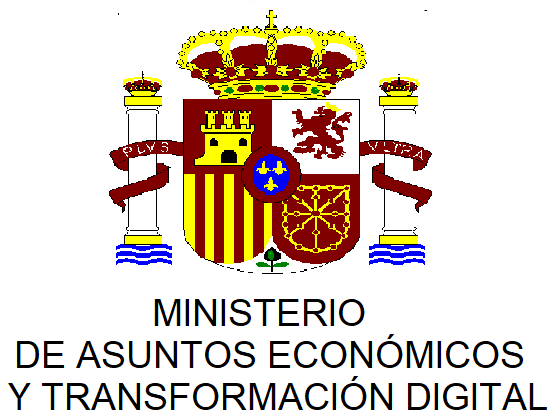 